Татарстан РеспубликасыБалтач муниципаль районы Сосна төп гомуми белем мәктәбеУртаклашыртәҗрибәбез бар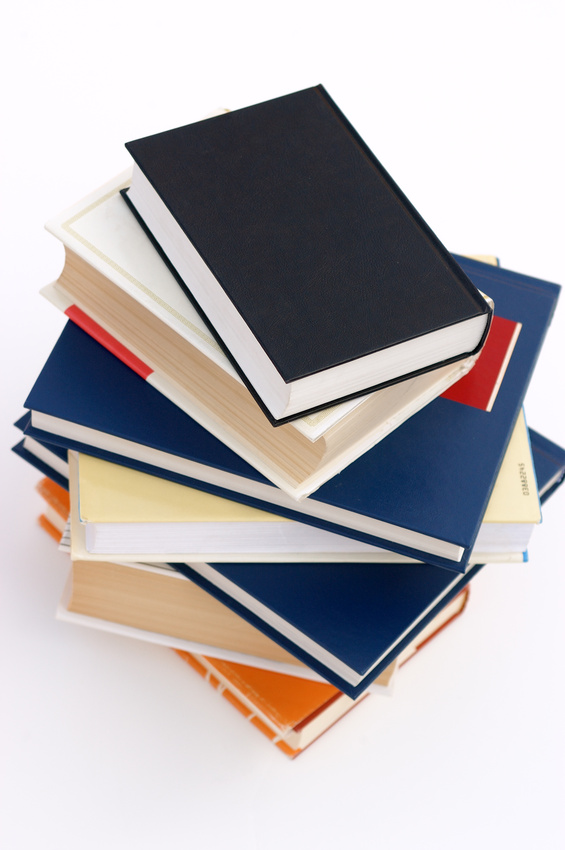 Якташ шагыйрьләр иҗатында  туган як темасы                                                              Вәлиева Гүзәлия Фатыйх кызы,                                                                                  югары категорияле  татар теле                                                                                                       һәм әдәбияты укытучысыМаксат:1. Укучыларга күренекле якташларыбыз һәм авылдашларыбыз турында мәгълүмат бирү..Мөхәммәтшин һәм Энҗе Закироваларның туган якка багышланган шигырьләрен сәнгатьле уку, анализ ясау.3. Якташ шагыйрьләребез иҗаты аша туган якка,  аның гүзәл  табигатенә  мәхәббәт хисе тәрбияләү.Җиһазлау:Телевизор, магнитофон, аудио һәм видеоязмалар, китаплар күргәзмәсе, папкалар: «Авылымның күренекле кешеләре», «Авыл тарихы», « Кадерле син, туган як» (туган якка багышланган укучылар иҗаты), кроссворд, Вәлива Г.Ф. « Татар теленнән күнегүләр җыентыгы».Һәркемгә дә шулай якын микән,Туган якның болын, үрләре.Үрләрдәге каен кызларыныңЧәчен тарап искән җилләре.Кайсы юлдан гына атласам да,Илтә алар мине Балтачка.Мең шатлыгым арта күңелемдә,Туфрагыңа аяк баскач та.     Туган җир, туган як, туган авыл…Һәркем өчен изге, газиз, кадерле ул. Безнең һәрберебезнең газиз туган йорты, туган авылы бар. Һәр авылның үзенә генә хас, кабатланмас, истәлекле урыннары, горурланырлык күренекле шәхесләре бар. Туган төбәгебезнең һәр агачы, һәр сукмагы, һәр кешесе безгә таныш, якын.     Туган авыл, туган як темасы – язучылар һәм шагыйрьләр өчен дә мәңгелек тема. Туган ягыбызның гүзәл табигате кешегә яшәү өчен көч, дәрт бирсә, шагыйрьләргә илһам, иҗатларына ямь өсти. Һәр язучының, һәр шагыйрьнең әсәрендә туган як, якты образ булып, иҗатының буеннан буена сызылып бара.     Безнең Балтач ягы да күренекле шәхесләргә бай төбәк. «Таш өстендә гөлләр үстерердәйКешеләрең синең, Балтачым!» -дип тикмәгә генә җырламыйлар шул.    Бүгенге дәресебездә без туган ягыбызга, аның гүзәл табигатенә дан җырлаучы якташ шагыйрьләребез иҗаты белән танышырбыз.(Күргәзмәдәге китаплар белән танышу, авторлар турында кыскача мәгълүмат бирү).    1.Г. Мөхәммәтшин. «Килегез, дусларым» (1985)                                        «Уеннан уймак» (1987).                                      «Гомерлек язым» (1995).                                       «Серләвек» (1998).                                        «Керим әле урманнарга» (2001).                                        «Бәхет» (2001).2.Фәридә Шакирова. «Күңел ярларында ак дулкын».3. Энҗе Закирова. «Язмыш бәйләгән җирем».4. Гөлназ Гарипова. «Чулпы чыңы», «Бер толым яктылык».5. Алсу Гайфуллина. «Урман җыры».. Хөрмәтуллина. «Мин китәргә телим яшьлеккә».- Бүгенге дәресебездә без сезнең белән якташларыбыз Гарифҗан Мөхәммәтшин һәм Энҗе Закировалар иҗатына күзәтү ясарбыз.Күренекле якташларыбыз белән безне … таныштырыр. ( 2 укучы алдан әзерләнеп килә).- Г.Мөхәммәтшинның «Туган як хатирәсе» шигырен сәнгатьле уку.Кабат үтәм  шушы таныш кырлардан минДөнья куып арыгач җир урап.Туган якларымның тузаны да башка –Йомшаграк, якын, җылырак.Үрләреңә менеп җиткәч, туктап калам,Җырлый-җырлый кайтып киләм дә,Ятып-ятып ауныйм яшел чирәмеңә -Җирдәге иң йомшак келәмгә.Иртән чыккан җәйге бәллүр кояш сыманКөлеп тора һәрбер тузганак.Тузганагы хәтта якын аның миңа,Тузганаксыз нинди туган як!Туган якның якты хатирәсеГомер буе җанны тартадыр.Кайда гына гомер кичерсәң дәЮлың барыбер шунда кайтадыр.- Автор туган ягына булган мәхәббәтен ничек тасвирлый? Моның өчен ул нинди сурәтләү чаралары куллана? ( Укучылар дәфтәрләргә язып алалар).Эпитетлар                                     Метафоралар                      Чагыштырулартаныш юл                                   бәллүр кояш                     тузаны йомшагракяшел чирәм                                                                           тузаны  якынрак җәйге кояш                                                                    	    тузаны җылырак тузганагы якын                                                                    иң йомшак келәм якты хатирә                                                                          кояш сыман көләСынландыру: көлеп тора тузганак.Фразеологик әйтелмәләр: җанны тарта, дөнья куу, гомер кичерү.-Укучылар, лирик герой туган ягын яратуын ничек тасвирлый?- Туган якның тузаны да аңа йомшаграк, якын, җылырак. Авыл урамындагы ямь-яшел чирәм  дә иң затлы келәмнәрдән  йомшаграк тоела. Кырларда үскән иң гади чәчәк – тузганак та шагыйрьгә бик якын, кадерле.- Шагыйрьнең «Савыгып китәрмен кебек» шигырен укыйк әле.Кайдан, диеп сорасагыз,Мин бит Казан артыннан.Һәрбер күзәнәгем беләнШул якларга тартылам.Казан арты ни икәненЧиттә йөреп аңладым:Һавалары да шифалы,Сорама син калганын.Безнең якта юллар туры,Түгел борма-бормалы.Мәтәскәне генә үтик,Күренер аннан Төрнәле.Төрнәлегә килеп җитсәк,Күп тә калмый Балтачка.Савыгып китәрмен кебек,Туфрагыңа баскач та.-Туган якка мәхәббәтен автор нинди хисләр аша чагылдыра?-1-2 строфа – туган ягы белән горурлану хисе  3-4 строфа – сагыну хисе  5-6 строфа -  туган як кадерен анлый7-8 строфа – туган ягын башка яклар белән чагыштыра9 -12 строфа – сагыну хисе13 16 строфа – якты киләчәккә өмет хисе.- Нәтиҗә: туган якның һавасы да шифалы. Туган яктан читтә яшәүчеләр гомер буе сагынып яшиләр. Туган туфракка  аяк басуга, сулышлар иркенәя, күңелдә аны ярату хисе арта.- Янгул авылында яшәп, берсеннән- берсе матур шигырьләре белән үзенең укучыларын сөендерүче шагыйрәбез Энҗе Закированың да иҗаты туган якка мәхәббәт хисләре белән сугарылган. Аның «Яңгулым, Яңгыл илем» шигыре белән танышыйк.Халкың тәрбияле, Яңгул,Инсафлы балаларың.Җәлеп итте гомерлеккәШушмаң, матур Тарлавың.Яңгулым, Яңгыл илем,Язмыш бәйләгән җирем.Алтын тауларына хәттаАлыштырмас нигезем.Яшьлек эзем – якын сердәшИсмәгыйль таллыклары.Саклый барын: шатлыкларны,Сагышлы минутларны.Яңгулым, Яңгыл илем,Язмыш бәйләгән җирем.Хәбра Рахман уйнап үскәнИстәлекле нигезем.Яраттым сине, Яңгул! –дип,Килә җырлар язасым.Яңгулның якты күгендәЙолдыз булып янасым.Яңгулым, Яңгыл илем,Язмыш бәйләгән җирем,Батыр егетләрең беләнШөһрәт казанган җирем.- Авторда « язмыш бәйләгән җире» белән горурлану хисе ни  сәбәпле туды икән?-Тәрбияле халкы, инсафлы  балалары , мул сулы Шушма елгасы, матур Тарлавы аны үзенә җәлеп итә. Биредә лирик герой гомеренең  шатлыклы да, сагышлы да минутлары үткән. Ул авылының батыр егетләре, тырыш уңган халкы белән горурлана.«Бармы бездә зирәклек?» шигырен уку.Көмеш сулы чишмә ага:Челтер – челтер, челтер – челтер.Кызганыч, тик телен белмим,Ни әйтергә ул телидер.Яфрак коела агачтан:Лепер – лепер, шыбыр –шыбыр.Бәлки, нидер әйтмәк булып,Алар да безгә дәшәдер.Күп вакыт дөрескә киләКошлар китергән хәбәр.Уртакларбызмы алар даМоң-зарын әйтсә әгәр.Кара инде, табигатьтәНинди тылсым, кирәк бит!Без соң сизә алабызмы,Бармы бездә зирәклек?- Чишмәләрнең телен беләбезме?-Табигатьне аңлыйбызмы?- Нәтиҗә: автор табигатьне бөтен барлыгы белән тоя, һәр нечкә күренешне күңеле аша уздыра. Шигырьдән лирик геройның табигатьтәге һәр җан иясенә, һәр барлыкка мәхәббәте һәм хөрмәте бөркелеп тора.  - Туган як табигатен саклау, авылыбызны ямьләндерү өчен тагын нәрсәләр эшли алабыз?     (Укучылар белән әңгәмә үткәрү).-Безнең мәктәбебездә дә туган авылыбызга булган җылы, матур хисләрен шигъри юлларга салган  укучылар бар. Әйдәгез, аларның күңел авазларын тыңлап үтик әле.-Укучыларның туган авылыбызга багышланган шигырьләре.-Авыл турында видеоязма карау. -Ял итү минуты. Кроссворд чишү. «Авылдашым».-Һәр  авылның үзенең күренекле шәхесләре була. Алар турында горурланып сөйлибез, кылган гамәлләрен хөрмәтлибез. Безнең Сасна авылы да күренекле шәхесләргә бай төбәк. Ә кемнәр белән горурлана алабыз соң ?                                (Туган авылыбызның күренекле кешеләре турында әңгәмә).Әхмәт Мазһаров - Татарстан Фәннәр академиясе президенты.Рәшит Мостафин –Татарстанның халык артисты, Татар дәүләт җыр һәм бию ансамбленең халык уен кораллары оркестры җитәкчесе.Сәрвәр Нәфыйкова – Социалистик Хезмәт Герое, Алтын Йолдыз медале һәм Ленин ордены иясе.Илдар Абдуллин – КДУ профессоры.Разый Хәлимов – Россия Федерациясенең авиация отличнигы, РФнең атказанган очучысы.Солтан Хәйруллин – Халыклар Дуслыгы ордены иясе, РФнең почетлы химигы, «УЗЭМИК» акционерлык җәмгыяте генераль директоры.Фатыйх Шакиров –Россиянең атказанган укытучысыӘнис Газизов – ТР чаңгы федерациясенең вице-президенты.Гөлзада Сафиуллина – Татарстанның халык артисты, Муса Җәлил бүләге иясе, Кырым Республикасының атказанган сәнгать эшлеклесе. - Туган як турында укучылар язган иншадан өзек уку. (Вәлиева Г.Ф. « Татар теленнән күнегүләр җыентыгы», 18 нче бит).-Бүгенге дәресебезне якташыбыз җырчы Айдар Шакировның «Саумы, туган җирем» җыры белән тәмамларбыз.Әнкәй – җирдә иң зур кеше(Шәриф Хөсәеновның  «Әниемнең ак күлмәге» әсәре буенча)                                                                                                 Вәлиева Гүзәлия Фатыйх кызы,                                                                                                 югары категорияле  татар теле                                                                                       һәм әдәбияты укытучысыМаксат:  1. Әсәрнең эчтәлегенә төшенү;               2. Аның татар әдәбиятында тоткан урынын билгеләү;               3. Мөстәкыйль фикерләү сәләтен үстерү;               4. Югары әхлакый сыйфатлар тәрбияләү.Җиһазлау:  Ш.Хөсәенов портреты,  язучының  әсәрләреннән күргәзмә,  магнитофон, аудиоязма, телевизор, видеоязма, слайдлар, рәсемнәр.Дәрескә эпиграф:   Әнкәйләргә безнең йолдызлардан,                                 Я кояштан һәйкәл салырлык.                                                               Роберт Миңнуллин.Дәреснең барышы: Җыр. «Әнкәй – җирдә иң зур кеше». Н.Нигъматуллин.                      - Исәнмесез, укучылар. Дәресебезне башлыйбыз.                                         Хәерле көн теләп дәресебезне башлыйк,                                          Хәерле эш телим һәркемгә.                                          Кылган гамәлләребез изгелектән торсын,                                          Изге эшләр кылыйк бүген дә.                                          Татар халкы зур шәхесләр белән                                          Танылган ул гомер-гомергә.                                          Бүген дә без  татар әдибенең                                          Үгет-нәсихәтен салыйк күңелгә. Хәерле көн теләп,   бер-берегезгә карап елмаегыз, яхшы кәеф бүләк итегез.Дәресебезнең темасы:  «Әнкәй – җирдә иң зур кеше». Шәриф Хөсәеновның «Әниемнең ак күлмәге» әсәре буенча фикер алышырбыз. 1 слайд.Дәрескә эпиграф итеп, мин шагыйрь  Роберт Миңнуллин шигыреннән өзек алдым. Әйдәгез, эпиграфны укыйк әле. 2 слайд.    Сез өйдә «Әниемнең ак күлмәге» әсәре белән танышып килдегез.                      3,4,5 слайд.  «Әниемнең ак күлмәге» әсәренең  авторы -  Шәриф Хөсәенов - үзенең хикәя һәм повестьлары, драма әсәрләре белән әдәбият сөючеләргә яхшы таныш язучы.     Ул 1929 елның 26 ноябрендә Буа районы Өчмунча авылында туа. 1947 елда урта белем алып чыккач, Казан медицина институтына укырга керә. 1953 елда аны тәмамлап, Казанда врач булып эшли башлый. Хезмәтендәге уңышлары өчен Татарстанның атказанган врачы һәм Татарстанның атказанган сәнгать эшлеклесе дигән мактаулы исемнәргә лаек була.    (Күргәзмә белән таныштыру).   Ш. Хөсәенов әдәбиятка «Профессор кияве» (1952) комедиясе белән килеп керә. Ә инде «Зөбәйдә - адәм баласы» трагикомедиясе (1961), «Мәхәббәт сагышы» (1964) повесте, «Әниемнең ак күлмәге» (1968) драмасы аны талантлы драматург һәм прозаик итеп таныта. Аның драма әсәрләре, төрле телләргә тәрҗемә ителеп, Россия һәм башка күрше илләр театр сәхнәләрендә уңышлы уйналып килә. - Әсәрдә язучы нинди проблема күтәрә?- Бу әсәрдә язучы  мәңгелек проблема - әти-әниләр һәм балалар проблемасын күтәрә.-Ә хәзер шушы әсәр буенча эшләнгән видеоязмадан бер өзек карап  үтәрбез. -Спектакльдән өзекне карагач, сезнең күңелегездә нинди хисләр туды? Бу өзек сезгә ничек тәэсир итте?(Ана көтмәгәндә килеп керә.Аны күргәч, барысы да шатлана. Ләкин ана авыр хәлдә кала. Ул улының өйләнүе турында белми. Сәяр өйләнүе турында әнисенә дә, туганнарына да әйтми. Әти-әни фатихасын алу дигән изге йоланы ул оныта).- «Әниемнең ак күлмәге» нинди жанрдагы әсәр?-Драма жанрындагы әсәр.- Драма жанрына бәяләмә бирик әле. 6 слайд.Драма - җитди конфликтка корылган жанр. Бер төркем яисә катлам эчендәге кешеләр арасында чыккан конфликт  үткен проблемалар куярга, тамашачыны уйландырырга ярдәм итә. Чишелештә тамашачы бер төркемне гаепли, икенче төркемгә соклана яки яхшылык  җиңеп чыга.    - Драмага нинди сыйфатлар хас? 7 слайд.Кешене хәрәкәттә, каршылыкларда күрсәтә.Тормыш конфликты һәм шунда кеше холык-фигыле ачыла.Тормышның бер кечкенә аралыгы аша кеше характерларын ача. Диалог һәм монологлар автор репликасы белән ныгытыла. Әсәрне укыганда сезгә сирәк кулланыла торган сүзләр дә очрагандыр. Шуларны ачыклап китик әле. 8 слайд.Нәсыйхәт – үгет, яхшы киңәш,   акыл бирү, яхшылыкка өндәү.
Тәгъриф – нәрсәне дә булса сүз     белән аңлату.
Мөселман – ислам динен тотучы,  ислам динендәге кеше.
Мәдехле – мактаулы.
Васыять – үлем алдыннан әйтелгән теләк, үтенеч.9слайд.   Ш.Х. «Әниемнең ак күлмәге».- Драма жанрының нигезендә конфликт ята, дидек.  Әсәрнең төп конфликты нәрсәдән килеп чыга? (Балалар әниләрен карарга теләмиләр).- Ананың ничә баласы бар һәм әсәрдә без кайсылары белән якыннан танышабыз?  (9 баласы бар. Шулардан без 5 есе белән танышабыз).-  Мин сезгә әсәр геройларының сөйләменнән өзекләр язылган карточкалар бирәм. Сезгә бу сүзләр кайсы образга караганын  белергә һәм шушы геройларга хас сыйфатларны табарга  кирәк булыр.   - Ана бөтен гомерен балаларына багышлаган. Ә балаларның аңа карата мөнәсәбәте нинди икән?1 нче төркем. «Я анаң, я мин». ( Римма һәм Сәяр образлары).                    -Сәяр –ягымлы, тырыш, әнисен хөрмәт итә. Әнисен больницадан үзе алып чыга. Ул аны борчымас өчен тәмәке тартуын да ташлый. Римманың әнисенә ярдәм итәргә теләмәвен аңлый алмый, аңа кул күтәрә.   Өйләнүен әнисенә әйтми, әти-әни хәер фатихасын алу йоласын санга сукмый.   Римма да беренче очраган кыенлыклар алдында каушап кала. Хәтта Сәяргә: «Я анаң, я мин»,-ди.2 нче төркем. «Без әнине карый алмыйбыз. Без үзебез кеше  сараенда торабыз». (Максуд һәм Саймә образлары).- Тыныч, сабыр холыклы бу геройлар әллә нәрсәгә омтылмыйча, булганына канәгать булып яшиләр. Аларга уңай сыйфатлар җитми.- бернәрсә өчен кайгырмыйлар, пошынмыйлар;- Максуд Исламнан әниләрен үзләренә алып кайтырга сорый һәм сүзен дәвам иттереп: «Ә иртәгә … - уллары тормышта үз урынын тапмаган, хатыны куып чыгарган. Әти-әнисе җилкәсендә яши. Мәгънәсез акыл сата (Швеция, Париж…).3 нче төркем. «Күп акча белән кайттык, баеп кайттык». (Ислам һәм Расиха образлары).-Бу образларга хас сыйфатлар: шәфкатьсезлек, намуссызлык, әхлаксызлык, кешелексезлек.   Расиха:- авылдан килгән әниләренә чәй ясап эчертәсе урынга, «Әнигә чәй китерегез, чәй!»-дип кычкыра.- чит кешеләр янында яхшы булып кыланалар: әниләрен  беренче булып үзләренә яшәргә чакыралар. Ләкин аларга өй эшләрен караучы кирәк.- әниләренең авыру икәнен белгәч, тизрәк кайтып китү ягын карыйлар. Күчтәнәчләрне дә алып китәргә тели. Ислам –куркак.-иптәшенең суга батуын күргәч, тизрәк авылга йөгерә;- сугыш башлангач, тылда качып ята, шуның өчен 10 ел төрмәдә утыра.- 15 ел шахтада эшләде дигән ялган документ ала.- алдау юлы белән автомашина ала.- башкаларны да үзе кебек яшәргә өнди, үзенең батырлыклары белән мактана.-Ислам турындагы өзекне рольләргә бүлеп уку. (203-204 нче битләр).- Әсәрдә без ананың тагын кайсы балалары белән танышабыз?- Инсаф, Гөлчирә образлары. Инсаф. « Тугыз баласы була торып, әни кеше өендә ята».  - Ватан сугышында 2 аягын югалткан. - һәркемгә үз көченнән килгәнчә ярдәм итәргә тырыша. - гаделлекнең тормышта барын Исламның яңагына сугып аңлата, аның йөзенә бәреп әйтә: «Сугышта үлүдән куркып, үзеңнең менә моның хәтле җаныңны саклап калу өчен Ватанны саткан сволочь бит син!»-ди. Гөлчирә.    « Самолетта оча алса, Ташкентка алып китәр идем».  Өч кенә көнгә әнисенең хәлен белергә кайта. Ире Әфганстанда, командировкада. Өч баласы бар. (берсе лагерьда, икенчесе атналык садикта, өченчесе күрше әбидә). Әнисен үзе белән алып китәр иде, юлы ерак. - 9 бала табып, аларны тәрбияләп үстергән, укыткан ана бүген ялгызмы?( Ана ялгыз түгел. Аның янәшәсендә изге күңелле кешеләр   Зөләйха һәм Әлмөхәммәт бар.    Зөләйха  ананы бер дә авырсынмыйча  карый. Әлмөхәммәт карт туры сүзле,дөньяны күргән, тормышны аңлый торган карт.Мондый кешеләр янәшәсендә ана ялгыз булмас. - Ни өчен автор әсәрнең исемен үзгәртте икән ? Башта «Әни килде» дип атаган, ә соңыннан «Әниемнең ак күлмәге» дип үзгәрткән? («Әни килде» дигәндә көндәлек мәшәкатьләр, бер гаилә тормышы турында гына булыр идее, ә «Әниемнең ак күлмәге» дигәндә мәгънә тирәнәя, әсәрнең эчке мәгънәсе тулырак ачыла. Татар халкында ак төс – чисталык, пакьлек, сафлык, намус  билгесе.-Татар әдәбиятында изге күңелле Акъәби образы бар. Ананы Акъәби белән тиңләп буламы?-Анадагы бөтен матур сыйфатлар киләчәктә кайсы образда дәвам итәр дип уйлыйсыз? (Рәйханда. Ул әбисенең күңел җылысын тоеп үскән. Аны алты яшенә кадәр әбисе тәрбияләгән. Ул әбисен бик ярата. Киләчәктә дә бу матур сыйфатлар анда югалмас дип уйлыйм). -Драмада сурәтләнгән ана образы сезнең күңелегездә нинди тәэсир калдырды? (Һәр укучы әйтә).-Әсәр кайчан язылган? (1968)-Әсәрдә күтәрелгән проблемалар бүгенге көндә дә актуаль булып каламы?-Әйе, бүгенге көндә дә әниләрен карарга теләмәүче кешеләрне очратырга мөмкин.10-13 слайд.-Укучылар, сезнең алда әни образлары. Алар бер-берсеннән нәрсә белән аерыла?  Оныклары белән серләшеп, кадер хөрмәттә яшәүче ана, намаз укучы ана, ялгыз гомер итүче ана, картлар йортында яшәүче ана рәсемнәре.  (һәр рәсем тур. фикерләр).-«Ана  бәхете» дигән төшенчәне сез ничек аңлыйсыз?14 слайд.-Бүгенге көндә дәүләтебез дә аналарның бөеклеге, кадере турында кайгырта дип әйтә алабыз. «Ана даны» медале булдырылды. Ул күп бала тәрбияләп үстергән аналарга бирелә.15 слайд.- Күптән түгел Апас районында Аналар хормәтенә һәйкәл ачылды.- Изге Коръәнебездә әйтелә: «Ана хакын хаклаган –адәм  булган, хакламаган  әрәм булган. Чөнки  җәннәт әниләребезнең аяк астында».-Ана хакы турында күренекле мәгърифәтче, галим Риза Фәхретдин үзенең нәсыйхәтләрендә бик матур фикерләр әйтә. Мин аларны сезгә бүләк итәм. Бу юлларны укып, үзегезнең күңел түренә салып куегыз.ӘТИ-ӘНИГӘ   ХӨРМӘТ.                                        1.  Бала ата-ана белән итагатьле һәм йомшак сөйләшергә тиеш.   2. Балалар ата-аналарына чын күңелдән чыккан киңәшләр бирергә тиешләр.  3. Әти-әнисе сөйләгәндә, балалар игътибар белән тыңларга, аларны беркайчан да бүлдермәскә һәм алар белән бәхәсләшмәскә тиешләр.  4. Балалар ата-анага зыян салмаска тиешләр.  5. Нинди генә урында эшләмәсен, баланың үз әти-әнисен тыңлавы, өйдә һәм аннан читтә аларга булышырга әзер торуы мактауга лаек.   6. Әти-әнисе картайгач, алар турында кайгырту, аларны үз өендә яшәтү балаларның бурычы булып тора. Картлар йортына җибәреп, алардан котылырга тырышу — әдәпсезлек кенә түгел, ә бәлки оятсызлык та.  7.  Бала ата-анасын каршылаган вакытта, ул әтисенең яки әнисенең беренче булып сәламләвен көтеп тормаска, иң башлап үзе сәламләргә тиеш. 8. Ата-ана белән бала арасындагы каршылыклар нинди генә зур булмасын, бала аларга зыян китерерлек итеп сөйләшмәскә, ачуланмаска һәм кул хәрәкәтләре ясамаска тиеш. 9. Гәрчә бу хакта үзләре сорамасалар да, балалар өй эшләрендә ата-аналарына булышырга тиешләр. 10.  Ата-ана сүзен тыңламау, аларга кул селтәү, шәфкатьсезлек күрсәтү гөнаһ санала. Тормыштагы барлык хаталарны, мөгаен, аңлап та, кичереп тә буладыр, әмма ата-анага карата мондый мөнәсәбәтне — юк.   (Риза Фәхретдин).-Укучылар, менә сез дә 11нче сыйныфта укыйсыз. Тиздән мәктәпне тәмамлап, олы тормыш юлына аяк басарсыз. Кая гына барсагыз да, кайда гына торсагыз да туган нигездә сезне көтеп, сезнең турында кайгырып, борчылып торучы, гаилә дигән изге учакның утын сүндермичә, киләчәк буыннарга тапшырырга әзер торучы изге күңелле әниләрегез барын онытмагыз.Йомгаклау. Дәресебезне  Ф.Садриевның «Таң җиле» әсәреннән өзек белән тәмамлыйсым килә.   Әгәр битләреңнән назлы җилләр иркәләсә, сандугач сайраулары, агач яфраклары лепердәшкән авазлар йөрәгеңә кереп, бәгыреңне өзсә, бел — бу әниең рухы булыр.   Әгәр тәңкә-тәңкә карлар яуганда аларның исеннән, сафлыгыннан башың әйләнеп китсә, башаклар җырыннан әсәренеп калсаң, бел—алар да әниеңнең йөрәк җылысы, аның рухы канатын сирпеп киткән чак булыр.   Әгәр елмаючы бәхетле йөзләр күрсәң, зәңгәр күктә ак болытлар йөзсә, кояш-кояш булып җылы яңгыр яуса, йолдыз-йолдыз булып язгы тамчылар тамса, бел — алар да әниләр җанының яктысы булыр. Аларның һәммәсе дә әниләр йөрәгеннән өзелеп төшкән. Безнең бу якты җиребез, ай-кояшлы, йолдызлы күк, серле галәм—һәммәсе дә әниләр йөрәге белән җылытылып, яктыртылып калган.   Әгәр сиңа зирәк фикер килсә, иҗади ачыш ясап, данга ирешсәң, кешеләргә шатлык өләшсәң һәм җирдә эзең калдыра алсаң, бел — болар барысы да газиз әниеңнең күкрәк сөтеннән, аның кытыршы кулларыннан, аның җылы күз карашыннан.   Әгәр син шатлансаң, ләззәт алсаң, бәхетеңне тапсаң, бел—болар һәммәсе дә әниеңнең йокысыз төннәреннән, кайнар күз яшьләреннән, «балам, бәгырь итем» дип күргән ачы газап-михнәтләреннән.    Бәхетле буласың килсә, әниеңнең йокысыз төннәрен, кайнар күз яшьләрен, синең өчен күргән газап-михнәтләрен онытма, әниеңне рәнҗетмә!16 слайд.   Дәреснең эпиграфы:     Әнкәйләргә безнең йолдызлардан,                                                           Я кояштан һәйкәл салырлык.      (Р. Миңнуллин).    - Әниләребезгә, шагыйрь әйткәнчә, йолдызлардан я кояштан һәйкәл сала алмасак та, үзебезнең  кылган  изге эш-гамәлләребез, уйлап әйтелгән һәрбер матур сүзебез белән без, аларның бөеклеген аңлап, кадерләрен белеп яшик. -Бүген без нинди актуаль тема турында сөйләштек?-Ана хакы, аналар һәм балалар мөнәсәбәте.-Өй эше. «Әнкәй – җирдә иң зур кеше» дигән темага  әниләргә мәдхия язарга. -Билге кую.-Җыр. «Әнкәмнең догалары». С.Фәтхетдинов.Китап – акыллы киңәшче(Җөмлә төрләрен гомумиләштереп кабатлау)                                                                                   Вәлиева Гүзәлия Фатыйх кызы,                                                                                           югары категорияле  татар теле                                                                        һәм әдәбияты укытучысыМаксат:1. Җөмлә төрләрен гомумиләштереп кабатлау;2. Әйтү  максаты   буенча  җөмлә  төрләрен дөрес  билгеләү күнекмәләрен ныгыту.3.  Матур язу һәм сәнгатьле сөйләм  күнекмәләрен үстерү.4. Китап укуга һәм белем алуга  мәхәббәт тәрбияләү. Җиһазлау:  дәреслек, таблица, карточкалар, проектор, слайдлар.I. Актуальләштерү.1. Әйтү максаты буенча җөмләләр ничә төргә бүленәләр?2. Хикәя җөмләнең нинди билгеләре бар?3. Сорау җөмләдә сорау нинди чаралар ярдәмендә белдерелә?4. Нинди җөмләләр тойгылы җөмлә дип атала?5. Боерык җөмлә дип нинди җөмләләргә әйтәбез?II. Яңа күнекмәләр формалаштыру, алган белемнәрне ныгыту.1. Тыныш билгеләрен куеп, экранда бирелгән җөмләләрне күчереп язарга. Җөмлә төрләрен билгеләргә.  Китап - акыллы киңәшче. Яхшы китапның ьәр юлы алтын. Аны дусны сайлаган кебек сайла. Китапсыз өй - тәрәзәсез бүлмә. Китапны Һәрчак саклап тотыгыз. Аны яратагыз, аңа сокланыгыз. Без китапка һәрвакыт игътибарлымы соң. Аны саклап тота беләбезме. Син кадерле, син якын, минем сөйгән китабым.(Икенче слайдта, эшнең дөреслеген тикшерү өчен, тыныш билгеләре куелган җөмләләр языла).2. Уен. Җөмләләрне уку. Укучылар җөмлә ахырына куелган тыныш билгесенең карточкасын күтәрәләр.1.  Китапны - белем чишмәсен яратыгыз!2. Халыкның никадәр күп һәм төрле китабы булса, ул шулкадәр югарылыктагы аң-белемгә, мәдәнияткә ия.3. 1722 нче елда басылып чыккан татар китабы турында беләсезме?4. Балалар, вакытында уйнагыз,    Җырлагыз, биегез, көлегез!    Ләкин китап укуның ләззәтен,    Кыйммәтен  һәм кадерен белегез!5. Китапларның гомерен кыскарта торган нинди афәтләр бар соң?6. Белем алыйм дисәң ничаклы, сөй, хөрмәт ит, ярат китапны!7. Китап һич тә онытылганны, игътибарсызлыкны яратмый.8. Аны кулыгызга алыгыз, битләрен сыйпагыз!9. Ул чәчәк кебек: "иркәләгәнне", "назлаганны", ягъни укыганны ярата.10. Чисталык - кешеләрнең генә сәламәтлек нигезе түгел, китапларның да сәламәтлеге булып санала. 3. Мөстәкыйль эш.  Перфокарталар белән эшләү. Җөмлә төрен билгеләргә.1. Китаплар - кеше акылының киңәшчесе.2. Кемнәр генә алардан рухи ләззәт алмаган да, кайсы бөек шагыйрь, даһи философ аларга дан җырланмаган!3. Кайгы-хәсрәт баскан карт кеше дә китаптан җанына азык, күшеккән күңеленә юаныч эзли.4. Ә сабый балага китап кирәкме соң?5. Китапны яратыгыз!6. Китапның белмәгәне юк.7. Китаптан хәреф эзләмә, акыл эзлә.8. Нәрсә безне көлдерә, җырлата, уйлата, юата?9. Иң якын дускаем, сердәшем, киңәшчем, син - китап! 4. Карточкалар белән эш.Сорау   җөмләләрне   табып,   сорауны   белдерү   чараларын билгеләргә.  Яхшы китапның һәр юлы алтын. Ул киңәшче дә, ярдәмче дә, дөрес юл күрсәтүче дә.   Китапларны бар кеше дә хөрмәт итәме? Һәр укучы аны саклап, кадерләп тотамы? Китаплар кайчан озак яши? Алар озак яшәсен өчен нәрсәләр белергә кирәк? Ни өчен китапларны озак яшәтү өчен тырышырга кирәк? Бу сорауларһәр укучыны  уйландырсын. Китап яхшыны яманнан аерырга өйрәтә. Ул – иң якын дус, тугрылыклы иптәш.5. Татар халкының күренекле фикер иясе, бөек мәгърифәтче, мәшһүр тарихчы һәм педагог Ризаэддин Фәхреддин дә безгә китаплар белән дус булырга, алардан аерылмаска киңәш итә. (Слайдка язылган  текстны сәнгатьле укырга һәм  җөмлә төрен әйтергә).    Гүзәл китаплар — гаҗәеп әйберләр күренәчәк көзге, аулакта сердәш, ялгызлыкта иптәш, гаҗизлек вакытларда ярдәмче, хәсрәтләрдә шатлык китерүче, фикерләрне нурландыручы, үткән заманнар хәлләрен сөйләп торучы, өметләр, вакыйгаларны хикәят итүче, гакыллы кешеләрнең гакылларын күзләргә күрсәтүче аз хаклы, күп файдалы нәрсәләрдер. Шуның өчен китап алуда саранлык итмәгез, китаплардан аерылмагыз!                    Ләкин китаплар арасында юк нәрсәләр язылган, мәгънәсез нәрсәләр белән тулганнары да бардыр. Боларны уку — кыйммәтле гомерне әрәм итү булыр. Шуның өчен фикерләрне нурландырачак, холыкны пакьләргә ярдәм бирәчәк, гакылны арттырачак китапларны ихтыяр итеп, башкаларыннан ерак булыгыз! Файдалы китапларны уку күңелгә шатлык китерер, фикергә азык булыр, зиһенгә куәт бирер.        Китап уку  кешеләрнең йөзенә нур, күңелләренә шатлык китерер. 5."Китапханәдә" дигән темага диалог төзергә.  Нинди җөмләләр кулланылды?6.  Йомгаклау.- Бүгенге дәресебездә без сезнең белән күнегүләребез аша китап турында сөйләштек. Китапны һәрвакыт саклап, кадерләп тотарга кирәк.- Х.Хәмитов "Анам сүзләре"  шигырендә дә бик матур, акыллы фикерләр әйтелә.                                                 Китап - киңәшчең синең,Дустың, ярдәмчең синең.Ул хөрмәткә бик хаклы, Кадерлә син китапны.Почмакларын бөкләмә, Битләрен дә ертма син. Керле кулың белән аны Беркайчан да тотма син.Укы, бәгърем, син аны,Китапның син дусты бул.Бик күп сорауларыңаҖавап биреп торсын ул.7. Өй эше: «Минем яраткан китабым» дигән темага хикәя язарга.Исәнмесез, иярчен җөмләләр!Зәйнуллина Люция Гаптрәүф кызы,югары категорияле  татар теле һәм                                                                әдәбияты укытучысыМаксат: 1) Иярчен ия, иярчен хәбәр, иярчен тәмамлык, иярчен аергыч җөмләләр турында белемнәрне гомумиләштереп кабатлау.               2) бу җөмләләрне тексттан аера белү һәм сөйләмдә куллану күнекмәләрен ныгыту;                3) сәламәт яшәү рәвешен пропагандалау.Жиһазлау: мультимидия проекторы, компьютерДәрес төре: катнашДәрес тибы: белем һәм күнекмәләрне гомумиләштерү һәм системалаштыру.                                         План:I Оештыру өлеше.-Исәнләшү.Исәнмесез, укучылар. Менә  яңа көн туды. Яңа матур көн тугач,без үзебезнең исән-сау булуыбызга сөенәбез. Әйдәгез, укучылар, бер-берегезгә ихластан бер елмаю бүләк итик . Менә шундый   теләк-омтылышлар белән, эшләребез хәерле булсын дип дәресебезне башлыйбыз. Әйтегез әле, укучылар, бер-беребез белән очрашкач без нишлибез? Дөрес, исәнләшәбез, саулык- сәламәтлек хакында сорашабыз. Ә бүген без сезнең белән дәрестә Иярченле кушма җөмләләр белән исәнләшербез. Төгәлрәк әйтсәк, иярчен ия, иярчен хәбәр, иярчен аергыч, иярчен тәмамлык җөмләләр турында кабатларбыз. II Актуальләштерү -Укучылар, алдагы дәресләрдә алган белемнәрегезгә таянып, иярчен җөмләләрне кабатлап китик.- Кушма җөмлә дип нинди җөмләгә әйтәбез?-Аның ничә төре бар?-Тезмә кушма җөмлә дип нинди җөмләгә әйтәбез?-Аның ничә төре бар?-Иярченле кушма җөмлә турында сез нәрсә әйтә аласыз?-Иярчен җөмләләрнең төзелеш ягыннан төрләре нинди?-Аналитик иярчен җөмләнең бәйләүче чараларын атагыз-Синтетик иярчен җөмләнең бәйләүче чараларын атагыз.-Иярчен җөмләнең мәгънә ягыннан нинди төрләре була?Группа белән эш. Иярчен җөмләләр турында группаларында фикер алышалар, 1 укучы чыгыш ясый. Проектордан бу җөмлә турында мәгълүмат чыга. Төркемнәрдә эш. Кече проектлар яклау. 1 нче төркем иярчен ия җөмлә2 нче төркем иярчен хәбәр җөмлә3 нче төркем иярчен тәмамлык җөмлә4 нче төркем иярчен аергыч җөмлә III Белем һәм күнекмәләр гомумиләштерү һәм системалаштыру.1) Проектордан текст чыга, текстны уку1. Сәламәтлек-зур байлык ул, һәрбер кеше үз сәламәтлеген кайгыртырга тиеш. 2. Сәламәт булырга теләсәң, иң беренче чиратта, яхшы тукланырга кирэк. 3. Иң мөһиме шул: ашый торган ризыкларда витаминнар булсын. 4. Шуңа күрә кешеләр ит тә, сөт ашамлыклары да, җиләк-җимеш һәм яшелчәләр ашарга тиеш. 5. Кышын да, җәен дә саф һавада йөрү кеше организмына файда китерә. 6. Теләге бар кеше үз сәламәтлеген ныгытыр. 8. Яшьләр, шуны исәптә тотыгыз: тәмәке тарту, спиртлы эчемлекләр белән мавыгу, наркотик куллану кеше гомерен кыскарта. Укылган текст нәрсә турында?-Ә нәрсә соң ул сәламәтлек яшәү рәвеше? Сез ничек уйлыйсыз? Әйдәгез, акыл штурмы үткәреп алыйк, һәр кеше үз фикерен әйтә. Мин тактага язып барам. -Нәтиҗә ясау.Кабат текстка әйләнеп кайтыйк. БДИ турында сез барыгыз да хәбәрдар инде. Аның С өлешендә текст белән эшләү бар. Без дә хәзер текст өстендә эшләп алыйк.   1) Тектның төп мәгънәсе кайсы җөмләдә бирелгән? (1 җөмләдә)2) Авторның әйтәсе килгән фикере нинди? Сез аның фикерен хуплыйсызмы?3) Өзектә нинди проблема күтәрелә? (эчкечелек, тәмәке тарту, наркомания)  Аларга сезнең мөнәсәбәтегез ничек?4) тексттан өйрәнелгән иярчен җөмләләрне күчереп язарга, схемаларын сызарга.3 җөмлә иярчен хәбәр [шул]:( )6 җөмлә иярчен ия  (  ) [ ]7 җөмлә иярчен тәмамлык [ шуны] : ( )2) Бөек шәхесләребез дә сәламәтлек хакында хикмәтле сүзләр язганнар. «Сәламәтлегеңне саклыйсың килсә, һәр эшеңдә сак бул» (Ризаэтдин Фәхретдин)-Слайдтан күрсәтү. Мәшһүр татар галиме, педагог, журналист, дин әһеле, мәгърифәтче галим, бөтен гомерен халыкка хезмәт итүгә багышлаган әдип. «Сез болай күп эшләргә ничек өлгерәсез? дигән соруга ул :»Мин үземне белә башлаганнан бирле өстемә кояш чыгармадым» -дип әйтә торган булган.Физкультминутка3) Халык авыз иҗаты хикмәтле һэм гыйбрәтле мәкальләргә бай. Алар безне әдәп-әхлак сыйфатларына, үз сәламәтлегебезгә сакчыл караш тәрбияләргә өйрәтәләр. Алдагы эш төре мәкальләр белән бәйле булыр. Бирелгән мәкальләрне дәвам итәргә, җөмләләрнең төрләрен билгеләргә, дәфтәрләргә язарга, схемаларын төзергәЯшь чагыңда ни чәчсәң, (картайгач шуны урырсың) -тәмамлык (  ), [шуны ]Агачы нинди, (җимеше шундый ) хәбәр (  нинди), [шундый ]Кем эшләми, (шул ашамый) ия (  кем), [шул ]Саулыгы ныкның (байлыгы нык) аергыч (  ) [ ]Дәреслек белән эш. 102 нче күнегү. Бу күнегүдә дә мәкальләр бирелгән , әйдәгез аларны укыйк, җөмләнең төзелеше ягыннан төрләрен  әйтеп барыйк.1 җөмлә3 җөмлә6 җөмлә4) Карточкалар белән эш. (җөмләләр һәм схемалар бирелә, туры килгән схеманы сайлап язарга) Безгә шул билгеле: сәламәтлек-тормышның яме, чибәрлекнең нигезе. Иярчен ия, [шул]:( )Спорт белән шөгыльләнүнең сере шунда: физик күнегүләр кешенең тәнен чыныктыра, сәламәтлеген ныгыта. Иярчен хәбәр, [шунда]:( )Шуны әйтергә кирәк: режим бөтен гаиләдә дә бертөрле була алмый.тәмамлык, [шуны]:( )Әйтәсе сүзем шул: көндәлек режимны һәр кеше үтәргә тиеш.хәбәр, [шул]:( )5. Перфокарта белэн эш.-Мин сезгә хәзер җөмләләр укыйм, ә сез перфокарта буенча дөреслеген тикшерегез. Кем намус белән хезмәт итә, шул зур хөрмәткә ия була. Ул йомыш шул: без сине Кырымга җибәрмәкче булабыз. Эйтеп калдырасы сүз шул: сәламәтлекне яшьтән сакларга кирәк.  Мин аңладым: кеше өчен туган иленнән дә кадерлерәк, гүзәлрәк ил дөньяда юк икән ул. Миемдә өзлексез бер фикер тукып торды: боларның күп нәрсәсе безнең белән уртак. Нәкъ шул вакыт Нәфисәләрнең чолан ишеге ачылган тавыш ишетелде. (Проектордан дөреслеген тикшерү)6) Иҗади эш, картина буенча миниатюр хикәя төзү. Хикәядә иярчен җөмләләр булсын. Әлеге рәсемдә сез нәрсә күрәсез, алгы планда , арткы планда III Йомгаклау. Бүгенге дәрестә без нәрсә хакында сөйләштек. Алдыгызда сигнал карточкалары бар, шул карточкаларга проекторда чыккан йөзне ясап куегыз, үзегезнең кәефегезгә  карата. Әгәр сезгә бүгенге дәрес ошаган икән карточкага елмаю йөзе, ә ошамаган икән борчулы, кайгылы йөз ясагыз, һәм карточкаларыгызны миңа күрсәтегез. Һәркемгә дә сәламәт рәвешен алып барырга кирәк, чөнки иң матур кеше- сәламәт кеше дигән әйтем бар.Мин бүгенге дәрестә иярчен җөмләләрне генә түгел, әлеге фикерне дә аңлатырга тырыштым. Өй эше, хикәяне өйдә дәвам итеп бетерәсе. ҮТКӘН ЗАМАН ХИКӘЯ ФИГЫЛЬ ҺӘМ АНЫҢ МӘГЪНӘЛӘРЕЗәйнуллина Люция Гаптрәүф кызы,югары категорияле  татар теле һәм                                                                әдәбияты укытучысыМаксат: 1. Укучыларның үткән заман хикәя фигыль турындагы белемнәрен тирәнәйтү, аның   мәгънәләрен өйрәтү. 2. Аны дөрес һәм сөйләмдә урынлы куллана белү. 3. Татар халкының борынгыдан килгән йола, бәйрәмнәрен искә төшерү, аның үткәне белән танышу теләге, горурлык тәрбияләү..Материал:Ф.Ю.Юсупов, Д.Г.Тумашева “Татар теле” 6 класс; Җиһазлау:  карточкалар, компьютер (слайдлар), проектор, магнитофон, аңлатмалы сүзлек, рәсемнәр (Каз өмәсе, Сабантуй, Нәүрүз сурәтләнгән), Ф.С.Баязитова “Татар халкының бәйрәм һәм көнкүреш йолалары”,  Дәреснең тибы: Яңа материалны аңлату.Дәрес төре: Катнаш.Дәрес барышы.I. Оештыру. 1. Уңай психологик халәт тудыру.Исәнмесез, укучылар. Менә тагын яңа көн туды. Яңа көн тууга бу җирдә яшәргә теләгебез артты. Яңа көн туганда без барыбыз да сау-сәламәт. Әти-әниләребез, туганнарыбыз исән-сау. Без моңа сөенәбез .Хәерле көн телик таңнар саен,Аяз күкләр телик җиребезгә.Кояшлы көн телик барчабызга,Хәерле көн телик үзебезгә. Менә шундый теләк-омтылышлар белән, эшләребез хәерле булсын дип, дәресебезне башлыйбыз.II. Актуальләштерү. 1. Укучылар алдагы дәресләрдә алган белемнәребезгә таянып, фигыль төркемчәләре, хәзерге һәм үткән заман хикәя фигыль турында белгәннәребезне искә төшерербез. Мин сезгә хәзер тест сораулары бирәм. Сез сорауларны игътибар белән укыгыз һәм аерым кәгазь битләренә дөрес җавапларны языгыз. Тест сораулары 2 вариантта булыр. Хәзер эшләрне тактага карап тикшерәбез һәм үзебезгә үзебез  билге куябыз.Проекторда дөрес җаваплар билгеләнгән тест чыга. Проекторда билгеләр чыга.Хатасыз – “1-2 хата – “	3-4 хата – “	5-6 хата – “III. Яңа белем һәм күнекмәләр формалаштыру. 1. Тема һәм максатны хәбәр итү. Укучылар, без бүгенге дәрестә үткән заман хикәя фигыльнең мәгънәләрен өйрәнербез, үткән заман хикәя фигыльнең төрләрен  аеруга күнегүләр эшләрбез. Мин сезгә өй эше итеп көзге каникулыгыз турында кечкенә генә хикәя язып килергә кушкан идем. Әйдәгез, хәзер сезне тыңлап китик. (2 укучыдан укыту)Укучының хикәясе. Табигать һәрвакыт үзгәрештә. Шуларның иң зурысы-ел фасыллары алмашыну. Һәр ел фасылы үзенчә матур. Көз ахырын күпләр яратмаса да, аның да үз матурлыгы бар. Бу вакытта беренче кар ява. Җир өсте ап-ак була. Менә шул вакытта безнең көзге каникуллар башланды. Ул уңыш бәйрәме белән башланып китте. Тырыш хезмәтнең нәтиҗәсе-мул табын. Бу көнне без  көзге муллыктан әзерләнгән табын артында сыйландык. Калган көннәрдә ял иттек, уйнадык, әти-әниләргә булыштык. Каникул вакытында авылда каз өмәләре үткәрелде. Каз өмәсе- көзге авылның иң яраткан йола-бәйрәмнәреннән берсе ул. Без дә каз өмәсе үткәрдек.  Өмәгә күрше апалар, туганнарыбыз килде. Алар казларны чип-чиста итеп чистартылар, юдылар. Бу көнне уен-көлке тынып тормады. Эшләп арган булсалар да берәү дә зарланмады. Эш беткәч әнием аларны табынга чакырды. Ә анда ниләр генә юк: бәлеш, аш, коймак, җиләк-җимешләр. Апалар әнигә рәхмәт әйтеп сыйландылар. Каникулның санаулы көннәре бик тиз үтеп китте. Без яңадан яраткан мәктәбебезгә килдек. -Рәхмәт, хикәяң бик матур булган. Фигыльләрне тап әле, нинди заманда кулландың?-Дөрес, күп фигыльләрең  үткән заманда.Ә аның нинди төре?-Билгеле үткән заман төрен.-Ә менә ни өчен сез билгеле үткән заман хикәя фигыльләрне кулландыгыз, анысын мин яңа теманы аңлаткач белерсез. Игътибар белән тактага карыйк әле. Димәк,  язып килгән хикәяләрдә фигыльләрне дөрес куллангансыз, чөнки сез үзегез күргән, белгән вакыйгалар турында язып килдегез. Дәресебезнең эпиграфы итеп мин “Халык йоласыз булмый” дигән татар халык мәкален алдым. Ә нәрсә соң ул йола? Сез ничек уйлыйсыз? Татар теленең аңлатмалы сүзлегеннән карыйк әле.Йола ул- Теге яки бу халыкның яшәешенә борыннан кереп урнашкан тормыш-көнкүреш традицияләрен яки дини кануннарны үтәүгә бәйләнешле тәртип һәм гадәтләр, гореф-гадәт. Ә гореф-гадәт сүзе? Әйдәгез анысын да карыйк.Гореф-гадәт-билгеле бер халыкның тарихый үсеш традициясе белән килә торган көнкүрешкә караган гадәтләр.Ә сез, укучылар,  нинди йолалар беләсез?  Дөрес , Каз өмәсе, Сабантуй бәйрәме, Нәүрүз, килен төшерү, Яфрак бәйрәме. Сез менә тактада  халкыбызның төрле йолалары тасвирланган рәсемнәрне күрәсез. Бигрәк тә сезгә кайсысы таныш?  Көздән кышка кергән чорда халык йолаларның кайсысы үткәрелә? Дөрес, каз өмәсе.  Сезнең язып килгән хикәяләрегездән дә күренгәнчә көзге каникул ул, каз өмәләре вакыты. Кемнәр каз суйды? Өмәләр булдымы? -Татар халкы элек-электән күп итеп каз асрарга яраткан. Каз йоныннан тутырылган ястык-түшәкләр, мамыгыннан тутырылган, өстенә ак челтәр ябылып күпертеп куелган йомшак мендәрләр авыл өенә ямь биреп, хуҗаларының уңганлыгын, тырышлыгын күрсәтеп торган. Көз көне казлар үсеп җиткәч, көннәр суыткач, авылларда каз өмәләре башланган. Казларның барысын да бер көнне суеп, аларны йолкырга кызларны чакырганнар. Өмәгә чакырмасаң, кызлар үпкәләгәннәр.Күмәкләп җырлый-җырлый, уен-көлке сөйләшеп, казларны йолкып, эчен-башын чистартып бетергәч, каз түшкәләрен парлап-парлап көянтә башына элеп, чишмәгә каз юарга төшеп киткәннәр, каз түшкәләрен салкын суда юганнар. Казларны су буенда юып кайтышка хуҗабикә каз маенда коймак белән чәй әзерләп көтеп торган. Ә аш-бәлешләр кичкә әзерләнгән. -Укучылар игътибар иттегезме, мин фигыльнең нинди заманын кулланып сөйләдем?-Әйе, билгесез үткән заман хикәя фигыльләр. Ни өчен дип уйлыйсыз?-Бу вакыйгалар элек булган, без аны өлкәннәр сөйләвеннән генә беләбез. Хәзер мин сезгә авылдашыбыз Лилия Нәкыйпова язган “Туган авылым” шигыреннән бер өзек укып китәсем килә. Бу шигырь безнен Сосна авылы, аның матурлыгы, күренекле кешеләре турында язылган. Элек булган синең биш мәхәлләң,Ишетелгән азан биш җирдән.Үз итеп җыен-бәйрәмнәргәКүнак-төшем килгән күп җирдән.Тирә-яктан баһадирлар килеп,Гөрләп үткән Сабантуйлары.Гармун моңлы аулак өйләр булган,Каз өмәсе, яшьләр туйлары. Төпле, олуг аксакаллар булган,Яшәгән синдә көчле лачыннар.Илебезгә кара көчләр кергәч, Башын салган күпме батырлар(проектордан чыгару)-Шигырьдә үткән заман фигыльләр очрадымы?-Әйе, очрады. Булган, ишетелгән, килгән, үткән, яшәгән, салган фигыльләре үткән заман хикәя фигыльләр. -Фигыльләрнең нинди төре?- Алар барысы да билгесез үткән заман хикәя фигыльләр.-Ни өчен автор билгесез үткән заман хикәя фигыльләр кулланган?-Чөнки ул үзе күрмәгән вакыйгалар турында сөйли. -Шигырьдәге өзектә нинди йолалар турында сөйләнә?-Сабантуе, аулак өйләр, каз өмәсе, яшьләр туйлары. -Әйе,  безнең татар халкының бик матур йолалары бар. Бу йолаларны сезгә яшь буынга онытмаска кирәк. .-Әйдәгез, ял итеп алыйк. Айдар Файзрахманов башкаруында  “Аулак өй” җырына физкультминутка ясау. IY. Ныгыту.Дәфтәргә число һәм теманы язу.132 нче күнегү. Җөмләләрне укырга, билгеле һәм билгесез үткән заманнарны табарга. Дәфтәр битен икегә бүлеп, бер якка-билгеле үткән замандагы фигыльләрне, икенче якка билгесез үткән замандагы фигыльләрне күчереп язарга.  (тактада 2 укучы эшли)Билгеле заман хикәя фигыль         Билгесез заман хикәя фигыльАгылдылар                                      булганТөшмәделәр                                    сатканТирәнәйде                                       йөрткәннәрТашланды                                        озатканКуйды                                              күргәнКарточкалар белән эш. Текст бирелә, 3 төркемгә эшләр .1 төркем.(көчле укучылар)-үткән заман хикәя фигыльне 2 төркемгә аерырга, заман ясаучы кушымчалар астына сызарга.Билгеле                       билгесез2 төркем (урта укучылар)-билгеле үткән заман фигыльләрне язарга (нишләде?), заман ясаучы кушымчаларга сызарга.3 төркем (урта укучылар)-билгесез үткән заман фигыльләрне язарга (нишләгән?), заман ясаучы кушымчаларга сызарга.Текст.Татар халкы борынгы заманнардан ук каз асраган. Каз мамыгыннан йомшак мендәр, җылы түшәк, ястык ясаганнар, ләкин аның мамыгын сатмаганнар. Кул арты китүдән курыкканнар. Каз итенән тәмле аш-су әзерләгәннәр. Каз бәлеше, каз коймагы, каклаган каз –берсе берсеннән тәмле ризыклар. Каз өмәләре авылның иң күңелле вакыты. Минем балачагым аулак өйле, каз өмәле авылда үтте. Беренче кар төшкәч, әни иртән иртүк казан астына ягып җибәрде, ә әти пычак кайрады. Бераздан безнең өйгә кызлар җыелды. Менә кызлар каз йолкый башладылар. Мин урамдагы барлык бала-чаганы җыйдым. Безгә каурый сыдырырга бирделәр. -Тикшереп чыгуБилгеле заман хикәя фигыль         Билгесез заман хикәя фигыльҮтте                                                           асраганҖибәрде                                                    ясаганнарКайрады                                                    сатмаганнарҖыелды                                                     курыкканнарБашладылар                                              әзерләгәннәрҖыйдымБирделәр4. Укучылар,  безнең язучыларыбыз үз әсәрләрендә татар халкының йолаларын бик оста чагылдыралар.  Сезнең алдыгызда  Гомәр Бәшировның “Туган ягым-яшел бишек” әсәре.   Шул әсәрдән өзек уку.  Текст.Менә көн кичкә авышты. Инеш буйларына үзенә бертөсле йомшак кына зәңгәрсу эңгер иңә башлады.Тыкрыктагы борылмалы сукмактан, кыр казлары шикелле, берсе артыннан берсе тезелеп, чуп-чуар кызлар төркеме чыкты. Иң алда, билгеле, кунак кызы иде. Бүтән кызлар һәммәсе дә көянтә башларына берәр, икешәр каз элгәннәр, ә кунак кызның куллары буш.  Казларны юып, келәт киштәсенә менгереп элгәннән соң, кызлар эре көмеш чәчәкләр төшерелгән яшел, зәңгәр чиләкләр белән чишмәгә су алырга төштеләр. Әни өмәче кызларны сыйларга дип, каз итеннән, үпкә-бавырдан мул итеп аш белән бәлеш пешергән. Мин моны өйалдына кергәч, исләреннән үк сиздем. Авызга су тулды, түземлегем төкәнеп, сәкегә барып утырдым. -- нинди йола турында сүз бара? (Каз өмәсе).- Үткән заман фигыльләр кулланылганмы, кулланылса нинди төре? 5.   Узган дәрестә билгеле һәм билгесез үткән заман хикәя фигыльләрнең  зат-сан белән төрләнүен карадык..  Сезнең парта өсләренә фигыльләр язылган карточкалар куелган.  Шул фигыльләрдән:билгеле һәм билгесез заман хикәя фигыльләр ясарга,  барлыкта-юклыкта куярга  зат-сан белән төрләндерергәтелдән җөмләләр төзергә.  1 вариант өчен фигыльләр: куй, төш, кит. Билгеле үткән заман хикәя фигыльләр төзергә.Куй-куйды-куймады.Берлек сан                                 күплек сан1 зат куйдым                             куйдык2 зат куйдың                              куйдыгыз3 зат куйды                                 куйдылар     2 вариант өчен фигыльләр:   куй, төш, кит. Билгесез үткән заман хикәя фигыльләр төзергәКуй-куйган-куймаганБерлек сан                                 күплек сан1 зат куйганмын                             куйганбыз2 зат куйгансың                             куйгансыз3 зат куйган                                    куйганнар                                                V. Йомгаклау.  1. Нәтиҗә. 2. Билгеләр кую.- Укучылар, без бүген дәрестә нәрсәләр турында сөйләштек?-Дәрестә билгеле һәм билгесез үткән заман хикәя фигыльләр турында сөйләштек.- Нинди яңалыклар белдек?-Билгеле һәм билгесез үткән заман хикәя фигыльләрнең бер-берсеннән мәгънә төсмерләре белән аерылуларын белдек. -Татар халкының йолалары, гореф-гадәтләре турында сөйләштек. Аларны онытмаска, сакларга кирәклеген аңладык.-Сез бүгенге дәрестән канәгать калдыгызмы? Тәэсирләрегез нинди?  2. Өй эше бирү. 1) 72 нче битендәге 133 нче күнегү. Бирелгән текстны күчереп язарга, билгеле үткән заман хикәя фигыльләрнең астына дулкынлы, билгесез үткән заман хикәя фигыльләрнең астына туры сызык сызарга., 2) татар халкының йолалары турында инша язып килергә.   (ирекле)Кулланылган әдәбият:Татар урта гомуми белем бирү мәктәбенең 6 нчы сыйныфы өчен дәреслек. Ф.Ю. Юсупов, Д.Г.Тумашева, Ч.М.Харисова.- -“Мәгариф” нәшрияты-2006.Ф.С.Баязитова.”Татар халкының бәйрәм һәм көнкүреш йолалары”.-ТКН-1995.Ш.Ш.Җәләлиев “Татар халык педагогикасы” -“Мәгариф” нәшрияты-2000.“Көч һәм рух тамырлары. Әдәплелек дәресләре”. Р.З.Биктимерова, Ә.Х.Нуретдинова, З.З.Сафиуллина, Ә.С.Әхмәтҗанова, Э.Х.Низамов, Р.А.Низамов.-“Мәгариф” нәшрияты-2000.Татар теленең аңлатмалы сүзлеге. Гомәр Бәширов “Туган ягым-яшел бишек”  әсәре.Кушымта .Тест I вариант.1. Фигыль нинди сүз төркеме?      А) мөстәкыйль;      Б) бәйләгеч;      В) модальлек.2. Килеп керде фигыленең башлангыч формасын билгеләргә:     А) килеп кер;     Б) килеп;     В) кил, кер.3. Фигыль сан белән төрләнәме?     А) төрләнми;     Б) төрләнә.4. Билгеле үткән заман хикәя фигыль нинди чаралар ярдәмендә ясала?     А) -ды, -де, -ты, -те;     Б) -ган, -гән, -кан, -кән;     В) -ыр, -ер, -ар, -әр.5. Хикәя фигыль нинди җөмлә кисәге була?     А) аергыч;     Б) тәмамлык;     В) хәбәр.6. Хикәя фигыль...     А) заман, барлык-юклык формасы, зат-сан белән төрләнә;     Б) заман, зат-сан белән төрләнми.7. Фигыльләр ничә төркемчәгә бүленә?     А) 6;     Б) 7;     В) 8.II вариант.1. Фигыль нәрсәне белдерә?     А) предметны;     Б) предметның билгесен;     В) зат я предметның эшен, хәрәкәтен, хәл-торышын белдерә.2. Фигыльнең юклык формасы нинди кушым-чалар белән ясала?     А) -ган, -гән, -кан, -кән;     Б) -ма, -мә;     В) -ар, -әр, -ыр, -ер.3. Хикәя фигыль нинди мәгънә белдерә?     А) эшкә куша, боера, өнди;     Б) көтелгән эшнең киресен белдерә;     В) эш, хәл, хәрәкәтнең булу-булмавын хикәяли, хәбәр итә.4. Билгесез үткән заман хикәя фигыль нинди кушымчалар ярдәмендә ясала?     А) -ды, -де, -ты, -те;     Б) -ган, -гән, -кан, -кән;     Г) -ыр, -ер, -ар, -әр.5. Хикәя фигыль җөмләдә...     А) төрле җөмлә кисәге;     Б) хәбәр генә булып килә.6. Хикәя фигыль...     А) боеруны, кушуны белдерә;     Б) эш, хәл, хәрәкәтнең булуын (булмавын) хәбәр итә;     В) эш яки хәлнең булуы өчен кирәкле шартны белдерә.7. Хикәя фигыль нинди заманнарда килә?     А) хәзерге, үткән, киләчәк.     Б) хәзерге;     В) хәзерге, үткән.Р.Миңнуллин-балалар шагыйре.Зәйнуллина Люция Гаптрәүф кызы,югары категорияле  татар теле һәм                                                                әдәбияты укытучысыМаксат: Р. Миңнуллин тормышы белән таныштыру. Балалар өчен язылган шигырьләрен уку.Сәнгатьле сөйләү күнекмәләрен үстерү.Хайваннарны якларга, табигатьне сакларга, әниләрне рәнҗетмәскә кирәклекне шигырь аша аңлату.   Җиһазлау: Р.Миңнуллин портреты, Татарстан картасы, магнитофон, видео магнитофон.Дәрес барышы:Оештыру өлеше. Дәреснең темасын һәм максатын хәбәр итү.Яңа материал бирү.Р. Миңнуллинның тормышы белән таныштыру:Р.МиңнуллинТатарстан һэм Башкортстан чигендэге Сөн елгасы буенда Нәҗәде авылында туа. Табигате бик матур. Әлеге табигать Р.Миңнуллинның илһам чыганагы булгандыр.(картадан күрсәту)Ул үзенең тууы турында болай яза.         Сугыш беткәннэн соң нәкъ өч елдан,         Мин туганмын, шулай кирәк булган.         Мин туганда асыл Ир-егетләр         Туган илдә әле сирәк булган.Әйе, ул сугыштан соң, 1948 нче елның 1 августында  туа. Аңа Миңнероберт дип исем кушалар. Үзе исем, фамилиясе турында шаярып, менә нәрсәләр яза.«Күреп торасыз, исем бик үк уңышлы түгел. Авылда мине Рабирт, Рабирт улым дип йөртәләр. Рабит диючеләр дә җитәрлек. Сибгат Хәким Губирт ди торган иде. Тормыш иптәшем адым саен әйтә торгач, Раеткә калдырды. Роберт дигән исем ярый әле ул. Тик менә фамилиям генә шагыйрьләрнеке түгел шул. Җитмәсә, беркем дә дөрес итеп әйтә алмый. Шул койрыклы ң хәрефе аркасында инде. Кемдер Минеңуллин, Моңнуллин ди. Миңа килгән хатлар арасында Минкулину, Милкулину, Минимуллину, Мингулину, хәтта Никулину дигәннәре дә бар.- Ә нәрсә соң ул кешегә бирелүче исем? (һәр кешегә тугач та әти-әни исем куша, бүгенге кондә кещегэ бирелгән татарча исемнәр, бозып, русча әйтелә. Кемнәрдер үз исемнәрен ошатмыйча йөрилэр, читенсенәләр. Ләкин эш исемдә, фамилиядә генә түгел, ә кешенең эшләгэн эшендә. Әгәр эшен матур булса, исемен дэ матур яңгырар.Сүзне укучылар дәвам итә.-Балачактан ул аз-маз шаян була. «Астыртын шаянлык, сиздермичә тырышып шаяру,» -ди ул. Башка малайлар кебек алма бурлыгына да, кыяр бурлыгына да йөргән. Әмма шаянлыгы аркасында 5 яшендә шырпы алып чыгып уйнап, ул абзарларын яндыра. Шуның очен ул бүгенге көндә дә бик үкенә. Мәктәптә «4» -«5» кә укыган, әмма «3» леләре дә булган.-Әти-әнисенә килсәк, әтисе Мөгаллим исемле. Тирә-якта исеме билегеле гармунчы. Малай чагында ук, чаналы атларга утыртып, туйларга, мәҗлесләргә йөрткәннәр. Бик гадел, тыныч, тыйнак кеше булган. Олы улы Робертка 11 яшь тулгач, ул үлеп китә. Р.Миңнуллин аның турында ничек хәтерли, шуны шигырьгә салган. Ә ул шигырь «Әткәй моңы» дип атала һәм аңа көй язылган. -Әйдәгез, әлеге шигырьне  тыңлап китик.- Ә әнисе, Гөлҗәүһәр исемле. Ятим үскән, балалар йортында тәрбияләнгән. Төрле эштә эшләгән. Әмма төп һәнәре-ана булу икән. Чөнки әтиләре үлгәч, биш бала аның кулына кала. Иң олысы Роберт, аннары энеләре Фән, Рим, Ким, һәм сеңлесе-Люция. -без 5 бала үстек әнкәй беләнтик үсмэдек иркә кочакта.Без әнкәйнең 5 шатлыгы идек 5 кайгысы булдык кай чакта. Дип яза үзенең «Әнкәй» шигырендә. Бу шигыренә дә көй язылган, әйдәгез тыңлап китик.-Менә шушы Сөн буенда ук  Р.Миңнуллин шигырьләр яза башлаган. Ә шагыйрь булырмын дип хыялланмаган. Берара артист булам дип йөри. Театр училещесына әнисе жибәрми. Аннары умартачы булырга хыяллана. Сәүдә -кулинария училищесында 3 ай укый. «Анда һәрхәлдә, котлет пешерергә өйрәндем.»-ди ул. Сагынуга түзә алмыйча, кире авылына кайта.Белгәнебезчэ Р.Миңнуллин ялгыз үсмэгән һэм узенең шигырьләрендэ дә кешеләр ялгыз булмаска, туганнар белән бергэ яшэргә кирәк дигән теманы да яктырткан. Әйдәгез хәзер дэреслектәге «Энекәш кирәк миңа» шигырен укып китик. Укытучы, укучылар укый.-Шигырь буенча әңгәмә:-Ничек уйлыйсыз бу шигырь җитдиме, яисә шаянмы? (Житди, чөнки бала берүзе генә яшәргә тиеш түгел, туганнар белән булырга тиеш)-Иптәшкә ни өчен энекәш яки абый, апа кирәк?-Күршеләр яисә классташлар, дуслар гына җитмимени?-Бердәнбер бала булсаң әйбәт түгелмени, сезне иркәлиләр, матур киемнәр дә сиңа гына була? -Шагыйрь үзенең шигыре белән сезне олы кеше булырга әзерли, гаилә, туганнар турында уйландыра. Тормышта бер үзеңэ генә яшәве авыр икәненә төшендерергә тырыша. Роберт Миңнуллинның тагын бер шигыре белән танышып китәрбез. «Әни, мин көчек күрдем!» Шигырьне сәнгатьле итеп укыйбыз. Укыган арада уйлый торыгыз, нинди тема яктыртылган, шагырь бу шигыре белән нәрсә әйтергә теләгән. Шигырьне укыгач сездә нинди хисләр туды?-Көчекнең хәлен тасвирлаган сүзләргә игътибар итегез, Бер үк мәгънәне төрле сүзләр белән кабатланган урыннарны табыгыз, ни өчен кирәк булган ул.Әнисе балага нинди җавап бирер икән?Физкультминутка.-Сөн буе табигате никадәр генә матур булмасын, туган якта никадәр рәхәт булмасын Р.Миңнуллин Казанга килә. Ул университетта белем ала. Аннары тормышын «Сабантуй» газетасы белән бәйли. «Сабантуй» газетасын укучы балаларга, үзе дә бала йөрәкле Р.Миңнуллин, күп шигырьләр яза. Р.Миңнуллинның үзенең дә бала-чакка, малайлыкка кайтасы килэ.  Әйдәгез аның үзе башкаруында бер шигырен тыңлап китик. «Малайлыкка кайтыр идем». Р. Миңнулин Казанда гаиләсе белән яши. Улы Алмаз, кызы Таңсылу, әниләре-Клара. Алар җыр-моң яраталар. Р.Миңнуллин гармунда уйный, җырлый. Велосипедта йөрергә ярата. Казанда туган ягын сагынып яши. Бүгенге көндә ул җәмәгать эшлеклесе-депутат.  Татар телен һәм милләтен үстерү өчен тырыша. Әмма нинди генә Кеше булмасын ул шагыйрь. Үзенең шагыйрь булуы белән чиксез шатлана. Аның бик күп китаплары басылып чыкты. Сез менә күргэзмәдэ аларнын берничәсен курэсез. 100 дән артык  шигырьләренә көйләр язылган һәм алар өчен зур бүләкләр бирелгән. 1982 нче елда Муса Җәлил, 1998 нче елда Габдулла Тукай исемендәге Дәүләт премиясенә, Ганс Христиан Андерсен исемендәге халыкара Мактау дипломына лаек булды. 2005 нче елда «Татарстан Республикасының  халык шагыйре» дигән исем бирелде.Йомгаклау.Укучылар , бугенге дәрестә Р Миңнулинның бала җанлы шагыйрь икәненә ышандык. Аның уңышларын, матур –матур шигырьләрен күрдек. Әлбәттә, бу зур тырышлык, ихтыяр көче сорый. Һэм балаларны ярату кирәк. мөгаен, әлеге уңышларда әнисе догаларының да файдасы зурдыр. Моны шагыйрь үзе дә кире какмый. «Әнкәмнең догалары» шигырендә без моны ачык күрәбез. Әйдәгез, әлеге җырны тыңлап дәресне тәмамлыйк. Өй эше. 1) Шигырьләрен сәнгатьле укырга. «Әни, мин көчек күрдем!» шигыренә рәсем ясарга.Р.Миңнуллинның туган елы:193219481954Шагыйрьнең балаларының исемнәре:Ильдар, ГөлназРөстәм, ЯзиләАлмаз, ТаңсылуКайсы китап Р.Миңнуллиныкы:«Гөлбакча»«Күчтәнәч»«Кирлемән»Шагыйрьнең туган көне:1 август17 сентябрь29 октябрьР.Миңнуллинның туган ягы:БашкорстанҮзбәкстанТатарстан.Р.Миңнуллинның туган елы:193219481954Шагыйрьнең балаларының исемнәре:Ильдар, ГөлназРөстәм, ЯзиләАлмаз, ТаңсылуКайсы китап Р.Миңнуллиныкы:«Гөлбакча»«Күчтәнәч»«Кирлемән»Шагыйрьнең туган көне:1 август17 сентябрь29 октябрьР.Миңнуллинның туган ягы:БашкорстанҮзбәкстанТатарстан.Билгене белдерә торган  сүзләр.                                                                                   Насруллина Гөлсөя Рашит кызы,                                                                               I квалификацион категориялебашлангыч сыйныфлар укытучысы    Максат: предметның билгесен белдерүче сүзләр белән якыннан танышу; матур сөйләм телен үстерү; аңлы эшчәнлекне активлаштыру; яз елның  иң матур, иң ямьле вакыты икәнен, яз айларында төрле-төрле йола бәйрәмнәре күплеген, аларның берсе Нәүрүз бәйрәме икәнен аңлату; аның йолалары белән, татар халык авыз иҗаты әсәрләре белән таныштыру;  туган төбәгебезнең матур табигатенә сакчыл караш, ихтирам хисе, экологик культура тәрбияләү.   Җиһазлау: ноутбук; карточкалар; дәреслекләр; Нәүрүз бәйрәме күренеше белән рәсемнәр; модельләштерү өчен таблица; яшелчә, җиләк-җимеш муляжлары; кошлар һәм хайваннар рәсемнәре.Дәрес барышы.Оештыру өлеше.   Эмоциональ халәт тудыру.Укытучы:-   Исәнмесез укучылар?    Кәефләрегез ничек?  (Балаларның җаваплары)  - Әйдәгез,   тирә-юньдәгеләргә хәерле иртә теләп дәресебезне башлап җибәрик. (1 слайд)Хәерле көн, алсу таңнарга,
Хәерле көн, сайрар кошларга,
Хәерле көн, зәңгәр күкләргә,,
Хәерле көн , якын дусларга!
Хәерле көн, матур кызларга,
Хәерле көн, батыр улларга!Хәерле көн, Сезгә!Актуальләштерү.  Укытучы:-  Балалар, бүген мәктәпкә килгәндә әйләнә-тирә табигатькә игътибар итүегезне сораган идем. Нинди үзгәрешләр  күзәттегез инде?  (балалар җаваплары тыңлана) -  Ә хәзер әйдәгез әле әйләнә-тирә дәресеннән үткәннәрне искә төшереп үтик. Соңгы дәресләрдә нинди темаларга сөйләштек? (балалар җаваплары тыңлана) - Нинди кошлар безнең якларда кыш чыгалар?  (балалар җаваплары тыңлана) - Кайсы  хайваннар кышны йоклап үткәрәләр?  (балалар җаваплары тыңлана) - Безнең сулыкларда нинди балыклар яшиләр?  (балалар җаваплары тыңлана)    Укытучы:-  Балалар, сез булдырдыгыз. Дәрестә үткәннәрне яхшы истә калдыргансыз. Тагын берничә көннән  яз җитәр, табигатьтә,  хайваннар тормышында нинди үзгәрешләр  күзәтербез?   (балалар җаваплары тыңлана) -  Әйе балалар. Һәр җанлы предмет уянуга бара. Кояш ныграк яктырта һәм җылыта, күк йөзе көннән-көн биегәя бара. -  Балалар, кайсы ай язны  алып килә? (балалар җаваплары тыңлана)  - Март аенда нинди бәйрәмнәр була? (балалар җаваплары тыңлана) (2 слайд)  - Март аенда, балалар, тагын бик матур бер бәйрәм була. Ул “Нәүрүз” дип атала. (3-6 слайд)  Текст белэн эшлэу.  (Балалар текст укыйлар)Нәүрүз...Бу исем безгә ят та, таныш та. Нәүрүз - борынгы әби-бабаларыбыз үткәргән язны каршылау бәйрәме. Ул   -  көн белән төн тигезләшкән вакыт. Нәүрүз көннәрендә (ул берәр атнага — 10 көнгә сузылган) йорттан-йортка кереп «нәүрүз әйтеп» йөрү гадәте булган. Моны укучы балалар, шәкертләр башкарган. Нәүрүз такмагын укып, яки яттан әйтеп, хуҗаларга бәхет, уңышлар теләп йөргәннәр.  (балаларның телдән аңлатуы)Нәүрүз язны каршылап, язгы чәчү эшләре алдыннан үткәрелә торган халыкбәйрәме ул. Нәүрүз сүзе яңа көн(ел) дигәнне аңлата. Нәүрүз бәйрәме – улигелек, дуслык бәйрәме. Бу гүзәл, язгы бәйрәм көнендә кешеләр бер-берсенә кунакка йөриләр, бер-берсенә булган үпкәләрен оныталар, җырлыйлар,бииләр, рәхәтләнеп күңел ачалар. Бу бәйрәмнең хуҗасы -  Нәүрүзбикә.(7 -9слайд)  (һәр укучы берәр куплет укый)1.Чип-чип чибарукЙомыркасы югары ук.Ак тавык, күк тавык.Ходай бирсен күп тавык,Менә-менә рәхим итеп алыгыз.Бер түгел йөз күкәй.2.  Елгада бозлар кузгалды...Елмая, көлә кояш.Урамнар буйлап атлыйЯмьле һәм күңелле яз!3.Кояшлы көннәре беләнЯмьле яз килеп җитте.Бу җырны безгә бәйрәмгәЯшел яз бүләк итте.Матур язу. Укытучы: - Балалар,  хәзер дәфтәрләрне ачып, бүгенге числоны язабыз һәм матур язуга тактада бирелгән ике җөмләне дөрес итеп күчереп язабыз.Яз җитте.                         Ямьле яз җитте. - Нинди бәйрәм белән таныштык?  Әйдәгез “Нәүрүз” сүзенең мәгънәсе белән  дә танышыйк һәм язып  куйыйк.   “Нәүрүз” сүзе фарсы-таҗик телендә “Яңа көн” дигән мәгънәне аңлата.     (10слайд)Дәрес темасы буенча эш.Укытучы:  - Балалар, без нинди бәйрәм белән таныштык?  (балалар җаваплары тыңлана) - Нинди такмаклар укыдык?  (балалар җаваплары тыңлана)- Мин сезгә бүген нинди сорауны гел бирәм?   (балалар җаваплары тыңлана)  Димәк без сезнең белән бүгенге дәрестә нинди темага эш башкарырбыз?  (балалар җаваплары тыңлана,  дәрес темасын әйтәләр)Укытучы:  - Әйе укучылар, без бүген сезнең белән нинди? кайсы? сорауларына җавап бирүче, предметның билгесен белдерүче сүзләр турында сөйләшербез, төрле биремнәр башкарырбыз, күнегүләр эшләрбез.     Карточкалар буенча биремнәр башкару. (Һәр укучыга бер куплет шигырь бирелә, предметның билгесен белдерүче сүзләрне табып астына сызарга)1.Чип-чип чибарукЙомыркасы югары ук.Ак тавык, күк тавык.Ходай бирсен күп тавык,Менә-менә рәхим итеп алыгыз.Бер түгел йөз күкәй.2.  Елгада бозлар кузгалды...Елмая, көлә кояш.Урамнар буйлап атлыйЯмьле һәм күңелле яз!3.Кояшлы көннәре беләнЯмьле яз килеп җитте.Бу җырны безгә бәйрәмгә                                               Яшел яз бүләк итте. (мөстәкыйль эшлиләр, аннан бер-берсенә укып күрсәтәләр, фикерләрен әйтәләр, хаталары булса, төзәтәләр)Дәреслек буенча эшләү. 68 нче  күнегү. Билгене белдерә торган сүзләргә карап, җиләк-җимешнең исемен табарга. Башта телдән аннан соң дәфтәрләрдә язмача эшлиләр. (муляжлар кулланыла)Физкультминут       Матур сүзләр уйладык    Ял итәргә туктадык.         Җилкәләрне турайттык,   Тирән итеп суладык,          Башны як-якка бордык,        Чүгәләдек һәм тордык,      Бер урында йөгердек,     Аннары соң сикердек.       Сузылдык –киерелдек.Югарыга үрелдек.           Соңыннан тынычланып         Шөгыльне дәвам иттек.6.  Ныгыту.   Укытучы:  Балалар, сез табышмаклар яратасызмы?   Әйдәгез табышмаклар әйтеп алыйк әле.Табышмаклар: Ак энҗеләр төсле мин,Исле гөлдән ислемен,Аңкып торам урманда,Дарулы да , агулы да,                      Сак була күр җыйганда. (энҗе чәчәк)Аллы – гөлле чәчәкләрнеКетер – кетер ашый ул.Шуннан ап – ак сөт ясап,      Көн дә безгә ташый ул. (сыер)Җәен соры , кышын ак,Аңа шулай яхшырак.  (куян)Үзем ап- ак,Вак – вак йомры,Мул итеп уңыш бирәм.Вакытында җыймасагыз.Өйдән чыгып йөгерәм. (борчак)Укытучы:  Табышмакларда билгене белдерүче сүзләр очрамадымы? (балалар җаваплары)- Хәзер бу сүзләрне дәфтәрләргә билгесен белдерүче сүзләр белән язып куябыз.Тактада эшләү.  Баганалап сүзләр язылган.  Сүзләрне парлаштырырга кирәк. Укытучы:  Балалар, әйдәгез, уйнап алабыз. Уен “Исеңдә калдыр” дип атала.Мин сезгә кошлар, хайваннар рәсемнәрен күрсәтәм, ә сез аларны истә калдырып, мин күрсәткән тәртиптә  дәфтәрләрегезгә язарсыз.  Аю,    куян,   бүре,   сыерчык,   поши. (карточкаларда күрсәтелә)(Балаларның җаваплары тыңланыла. Бер-берсенең хаталарын төзәтәләр, эшләрен бәялиләр.)Хәзер укучылар бу кошлар һәм хайваннар турында нәрсәләр беләсез? Ниндиләр алар? Шул турыда кыскача әйтеп үтәрсез. (балалар җаваплары тыңлана)Укытучы:   - Балалар, хәзер сез шушы сүзләрнең икесе белән җөмлә төзеп язасыз.  Билгене белдерүче сүзләр белән җөмләләрегезне тулырак итеп языгыз. Мәсәлән:  Хәйләкәр төлке бүрене алдады.Укытучы:  Балалар, без тагын бер уен уйнап үтәрбез. Уен “Билгесе буенча  исемен тап” дип атала.  Мин сезгә бер предметның билгеләрен атыйм, ә сез аның нәрсә икәнен әйтерсез.Җилле, салкын, аяз   ... .  (көн)Йолдызлы, тыныч, айлы ... .  (төн)Тирән, киң, зур ... .   (елга)Акыллы, тыйнак, чибәр ... .   (кыз)Кыю, көчле, батыр ... .   (малай) Хәйләкәр, җитез, җирән ... .   (төлке)Модельләштерү.  Таблица буенча.Укытучы: -  Балалар, мин сезгә таблица бирәм, сез хәзер шуны тутырырсыз.Димәк, без бүген нинди сүзләр белән таныштык? Ул сүзләрне ничек атыйбыз?  Нинди сорауларга җавап бирә? Бу сүзләр ярдәмендә предметның кайсы якларын белә алабыз? (балалар сорауларга җавап бирәләр, таблицаны тутыралар)Рефлексив кабатлау. Гомуми үзбәя.Бүгенге дәрестә без нәрсә эшләдек? Ничек эшләдек? Һәр баланың өстәлендә бирелгән рәсем (малай, кояш, ай) һәм һәр укучыда түгәрәк (фишка)Дәрестә кем бар эшне дә аңлап, үз-үзенә ышанып эшләде,  түгәрәгегезне шат йөзле малайга куегыз.Әгәр бераз икеләнебрәк эшләгән һәм ялгышкан булсагыз, кояш рәсеменә куегыз.Сезгә эшләр бик авыр тоелган һәм сез биремнәрне үти алмаган булсагыз, ай рәсеменә  куегыз.Өй эше: Дәреслек, 71 нче  күнегү. “Минем әни” дигән темага хикәя язаргаБилгеләр куела. «Героями не рождаются, героями становятся». (Подготовка к ГИА по русскому языку).                                     Котдусова Диля Магдануровна,                                      учитель русского языка и литературы                                     высшей квалификационной категории В истории каждого народа есть примеры замечательного героизма. Такой   Герой есть  и в истории нашего села. Речь идёт о Герое Социалистического Труда  Нафиковой Сарвар Нафиковне, которая всю жизнь посвятила росту и процветанию родной деревни Сосна. Дела и подвиги ее мы помним и высоко чтим, на их примере учимся жить, бороться и побеждать. Нафикова Сарвар Нафиковна  не родилась героем, она им стала! Она – пример для подражания для многих поколений и герой.  К ее имени  добавляются слова,  написанные золотыми буквами: Герой Социалистического Труда Сарвар Нафикова. Она - кузнец из колхоза «Правда», Балтасинского района РТ. Цели: подготовить учащихся к написанию сочинения- рассуждения по заданному тексту;             совершенствовать навыка написания сжатого текста;Оборудование: исходный текст; критерии оценки сочинения-рассуждения; рекомендации учащимся по подготовке к написанию сочинения-рассуждения; таблицы, презентация по творчеству Нафиковой Сарвар.Ход урокаОрг. момент.- Добрый день, здравствуйте. Тема   сегодняшнего урока: «Героями не рождаются, героями становятся».  Слайд 1Сегодня на уроке  попытаемся ответить на вопрос :  «Кого мы называем героями? Кем восхищаемся и кого ставим в пример?» А также продолжим подготовку к ГИА. Материалы к уроку я взяла из книги выдающегося татарского ученого Абрара Калимуллина   «Рассказы о родном крае» и отрывки из повести известной татарской писательницы Кояш Тимбиковой «Девушка- кузнец». Почему именно  работы этих авторов, вы поймете чуть попозже.-Итак, прослушайте текст и напишите сжатое изложение. Не забудьте про абзацное членение (слушают аудиозапись).Текст.      Когда в  деревне появился самый первый трактор, все жители пришли посмотреть на чудо-технику, а  более смелые  ребята обступили его. Но очень близко подходить  не решались. Что за машина?  Как она движется? Старики говорили: «Если она катится без лошадей, значит, дело не обошлось без «нечистой силы».         Молодой и веселый тракторист крикнул:  «Эй, кто самый храбрый? Поедем в поле!» Самой смелой оказалась девушка, маленького роста, худая, по имени Сарвар. Техники она не боялась, потому что зимой 1941 года выучилась  на тракториста. Когда трактор вернулся с поля, ее лицо сияло от счастья.         С  1942   по 1950 годы работала Сарвар  на тракторе.  С рассвета до заката, с ранней весны и до поздней осени  пропадала  17-летняя девушка на полях родной деревни, возложив на свои хрупкие плечи  тяжелую мужскую работу.  Всю войну она провела за рулем трактора. Сарвар Нафикова  стала одной из первых трактористок  Балтасинского района.        Закончилась  война. Вернулись с поля боя фронтовики - односельчане. Рос и процветал колхоз «Правда».  В деревне все больше появлялось новых тракторов, машин.  С тех пор прошло немало времени.  Сарвар стала лучшим ремонтником в колхозе.  ( По книге «Рассказы о родном крае»).-А сейчас, пожалуйста, прочитайте ваши сжатые изложения. Слайд 2, 3.- Скажите, вы догадались о ком идет речь в тексте? (О Герое Социалистического Труда  Нафиковой Сарвар Нафиковне, которая всю жизнь посвятила росту и процветанию родной деревни Сосна).- Что вы знаете о ней?- А сейчас прослушаем биографию. Слайд 5        Сарвар Нафиковна родилась в 1925 году. Осиротившей девочке пришлось рано повзрослеть и  начать трудовую деятельность  наравне со взрослыми.        Молодость Сарвар  совпала с Великой Отечественной войной.  В 1941 году она поступила на курсы механизаторов, по окончании, в 1942 году, 17-летняя девушка села за руль трактора.         Проработала она до 1950 года.  С рассвета до заката, с ранней весны и до поздней осени  пропадала  на полях родной деревни, возложив на свои хрупкие плечи  тяжелую мужскую работу.   После войны работала плавильщиком, ремонтником,  позднее 14 лет – кузнецом в колхозе «Правда». Сказать только легко –кузнецом. Ведь эта профессия считается одной из самых тяжелых  мужских профессий. За свой доблестный труд перед Родиной была удостоена звания Героя Социалистического Труда, ордена Ленина и медали Золотая Звезда.  Слайд 6Позднее она стала депутатом сельского совета и районным депутатом. Многократно ездила в Москву на профсоюзные собрания. Была активистом не только деревни, но и СССР. В настоящее время она живет в своем родном селе  Сосна. Частыми ее гостями являются и школьники, и взрослые. Ее именем названа одна из центральных улиц деревни Сосна. Слайд 7,8,9, 10.- Об этом удивительном человеке, о ее отнюдь нелегкой судьбе татарская писательница Кояш Тимбикова написала  повесть «Девушка – кузнец». Она была издана  в двух сборниках. Вот что сама писала Кояш Тимбикова о Сарвар Нафиковой: « Чем же она заинтересовала меня? Наверное, тем, что она единственная девушка- кузнец в Татарстане. Единственная в стране, нет, во всем мире. Сарвар всю жизнь: горести и радости, невзгоды и удачи связала с кузницей. Кузница для нее – родной дом, духовное успокоение, источник счастья.    Может быть, немало женщин,  которые выбрали данную профессию. Но в отличие от других она не просто кузнец, она герой, и к  ее имени  добавляются слова,  написанные золотыми буквами: Герой Социалистического Труда Сарвар Нафикова. Она - кузнец из колхоза «Правда», Балтасинского района РТ. Когда начинаешь расспрашивать о ее героизме, Сарвар отводит и опускает глаза на землю, виновато улыбается и отвечает: «Не знаю, зачем именно меня удостоили такого высокого звания. Ведь все заняты трудом.  Может быть, моя профессия  немножко другая, чисто мужская. Может быть, чуть быстрее справляюсь с работой. Но никогда и в мыслях не было, чтобы ради звания Героя трудилась».Она не только Герой  Труда, не только отличный работник – она мать, в полном понимании этого слова. Не зря говорят, «Мать не та, которая родила, а та, которая воспитала». Ради чужого ребенка она пожертвовала своим  личным счастьем, молодостью, всю свою дальнейшую жизнь посвятила ее воспитанию.  Если вы прочитали повесть , то вы должны знать, что ее любимый человек, по имени Галимжан, поставил условие, что женится на ней без ребенка. Так как он был из Казани, видный, образованный. А Хазар ни на минуту не колеблясь, ответила ему отказом. Потому что она не представляла дальнейшую жизнь без Гульнур. -А сейчас прочитаем отрывок из повести Кояш Тимбиковой   «Девушка – кузнец» и узнаем, как появилась в доме Хазар, маленькая девочка Гульнур. Обратите внимание, имя Сарвар изменено на Хазар.   В том году работу в кузнице Хазар завершила уже осенью.  Поэтому решила поработать зимой в овцеферме. Председатель колхоза Галимжан был только рад.  Он знал, если девушка придет на ферму, то за овец не придется беспокоиться: перезимуют.  В правлении ее кандидатуру тоже одобрили .  Таким образом,  девушка – кузнец на время превратилась в овцевода.      И здесь на ферме  она отдавала работе всю себя: приходила самой первой, а уходила последней. Такой уж  человек. Если Хазар брала на себя ответственность, то не умела лукавить, выполнять кое-как - натура была другая. И  по ночам приходила, потому что овцы ягнились.          Однажды, как обычно,  пришла  ни свет ни заря. На улице было  темно и  по -   зимнему холодно. Зайдя вовнутрь, повесила свой фонарь на торчащий гвоздь над дверью и   всем сердцем почувствовала что- то неладное. Овцы,  которые  в это время мирно  спали в теплой подстилке либо лениво жевали сено, сейчас  стояли в углу, столпившись. Испуганные огромные  зеленые глаза были устремлены в белый  сверток, лежавший у двери. Не зная, что делать, девушка подошла к маленькому свертку - он  пошевельнулся. Собрав всю свою смелость,  осторожно развернула одеяло … А там лежал только что родившийся  ребенок. Он был мокрый, красный от долгого плача, охрипший,  с полузакрытыми глазами. Казалось, прошла целая вечность, пока она стояла перед этим комочком. Девочка вновь заплакала. Времени для размышлений не было. Хазар, быстро  сняв с головы пуховую шаль, окутала девочку. Сверху накрыла полушубком и в одном платье побежала по заснеженной тропинке домой...              Спустя 2 месяца, в сельсовете ей выдали документы на имя Гульнур. Так она назвала дочь.    А в графе «мать» была написано: Хазар Галиева. Таким образом,  22-летняя Хазар, к удивлению многих односельчан, стала матерью. Понимала ли она, какую ответственность возложила на свои хрупкие плечи, оставив ребенка у себя. И вряд ли могла предположить, что спустя 15 лет, вспомнит про дочь настоящая мать и приедет забирать ее…- Таким образом, Сарвар Нафикова стала матерью.Можете ли вы рассказать о дальнейшей судьбе Гульнур? Уехала она со своей настоящей матерью? (Нет, осталась она. Слайд.15. А сейчас эту маленькую девочку мы знаем как Гульнур Бурханова- мать троих детей, уже бабушка).-Герой. Героизм. Что кроится за этими простыми и в то же время великими словами? Что значат они для людей?  Хотя под героизмом мы понимаем выдающийся поступок, подвиг во имя жизни других людей, но знаем , что можно стать героем и в простых, будничных делах. Выдающиеся мыслители говорили: «Нередко отвага людская больше познается в малом, нежели в великом», «Храбрость нужна не только в битвах, но и в простых житейских делах». Награды – это лишь символ, отличительный знак о признании совершенных людьми Поступков с большой буквы. Домашнее задание : написать сочинение – рассуждение на тему: «Героями не рождаются, героями становятся». Исем, сыйфат, фигыль сүз төркемнәре белән таныштыру.                                                                              Ситдикова Эльвира Илдус кызы,                                                                          I квалификацион категорияле                                                                              башлангыч сыйныф укытучысы Максат:  1. Сүзләрнең нәрсә белдерүләрен, сораулар куеп, төркемнәргә бүленүен аңлау һәм                                                         сөйләмдә аларның төрле формаларын танып белү күнекмәсе формалаштыру; 2. Төркемләп эшләү күнекмәләрен ныгыту;    3. Игътибарлылык, мөстәкыйльлек тәрбияләү.Җиһазлау: аваз модельләре, сүз төркемнәре моделе, мультимедиа.                                 Дәрес барышы:I. Оештыру өлеше.“Иртәнге комплимент” энергизаторы: укучылар 2 түгәрәк ясап, бер-берсенә карап, парлап басалар.Башта эчке түгәрәк каршыда торган иптәшләренә мактау сүзләре әйтә, эчтәгеләр тик тора ,тыштагылар 1 адым уңга күчә һәм тагын мактау сүзләре әйтәләр. II.Актуальләштерү:1.Сыерчык сайраган тавыш ишетелә.Укытучы:-Балалар,ишетәсезме, безнең дәрескә кунак килгән. Кем белә, нинди кош икән ул?(сыерчык)-Бик дөрес, ерак илләрдән туган ягыбызга сыерчык кайткан.(экранда сыерчык рәсеме чыга).2.Сыерчык сүзен иҗеккә бүлдерү, аваз моделен төзетү(индивидуаль эш).  Укытучы сыерчык турында сөйли:-Сыерчыклар күренү белән гөрләвекләр ага, үги ана яфраклары чәчәк ата, беренче күбәләкләр оча башлый. Ата сыерчыклар иртәрәк килә. Сыерчыклар башка кошларның тавышларын истә калдыралар һәм бик төгәл итеп башкаралар. Сыерчыклар 1сәгать эчендә 30-35 тапкыр җим алып кайталар.Басу бакчаларны корткыч бөҗәкләрдән чистартып, сыерчыклар кешеләргә зур файда китерәләрСыерчык сүзенең моделен тикшерүIII.Яңа тема өстендә эш:1.Төркемнәргә бүленү.-Сыерчык сезгә бүләкләр дә алып килгән. Күп итеп кояш нурлары алып кайткан. Сез ничек уйлыйсыз, нурлар кайчан яктылыкны, җылыны күбрәк бирер?(бергә булганда)- Димәк, сезгә төркемнәргә берләшергә туры киләчәк. Әйдәгез 3 төркемгә берләшик.(Нурлар артындагы сүзләрнең мәгьнәләренә карап төркемләшү)1т.Яз, кояш, кар, тамчы, балалар2т.Ямьле, җылы,якты, зәңгәр, күңелле3т.Җитте,эри,тама,көлә,шатлана-Сүзләрне нинди мәгънәләренә карап төркемләдек?(мәгънәләренә карап)-Димәк, бүген без сүзләрне мәгънәләренә карап төркемләргә өйрәнербез. Эшебез нәтиҗәле булсын өчен һәр төркемгә җитәкче сайлап куйыйк.2.Төркемнәргә 1нче бирем:-Сүзләрне нинди билгеләренә карап берләштердегез(фикер алышу, җавап бирүчене сайлау).1т.Бу сүзләр предметны белдерәләр, кем?нәрсә? соравына җавап бирәләр.2т. Бу сүзләр билгене белдерәләр, нинди? кайсы? соравына җавап бирәләр.3т.Бу сүзләр эшне белдерәләр, нишли? Нишләде? соравына җавап бирәләр.3.-Һәрбер предметның, күренешнең исеме булырга тиеш, әйдәгез без дә үзебез төзегән сүз төркемнәренә исемнәр бирик. Экранда сезгә 3 сүз тәкъдим ителә, үзегезгә туры килгәнен сайлап алыгыз.Экранда исем, сыйфат, фигыль  сүзләренең аңлатмалары бирелә.Һәр төркем бу исемне ни өчен сайлап алганын әйтә.Экрандагы модельләргә карап кагыйдәләрне кабатлап чыгыйк:-хор белән-бер-берсенәУен-энергизатор “Гәүдә өлешләре белән язу.IV. Ныгыту.Сыерчык турында сөйләү:         1т.сыйфатлар белән         2т.фигыльләр белән         3т.исемнәр беләнҮзбәя кую.       2)Иҗади эш:         1т.-сыерчык турында шигырь         2т.-хикәя         3т.-табышмак уйлый. Эшләрне бәяләү.V.Йомгаклау.-Бүген дәрестә нәрсәгә өйрәндек? Дәрес сезгә ошадымы? Әйдәгез кояш нурларын дөрес итеп урнаштырыйк. (кояш моделенә нурларны кую) Кояшыбыз ясалып беттеме?Димәк алдагы дәресләрдә без нәрсә эшләргә тиеш?(калган сүз төркемнәрен өйрәнеп бетерергә)Бәяләү.Өйгә эш бирү:1в. Сыерчык рәсеме                         2в. Хикәя язырга. Витаминнар                                                                                      Фәйзрахманова Гөлфия Фәрит кызы,                                                                              I категорияле химия - биология                                          укытучысыМаксат:Витаминнар турында белемнǝр формалаштыру. Витаминнарның ачылу тарихы белǝн таныштыру.Витаминнарның  классификациясен өйрǝнү һǝм кеше тормышындагы ǝһǝмиятен ачыклау.Текст, рǝсемнǝр белǝн мөстǝкыйль эшлǝү алымнарын формалаштыру. Гигиена талǝплǝрен үтәү.Дәрес тибы: яңа тема өйрǝнү һǝм аны ныгыту дǝресе.Методлар: БББ (ЗХУ),тамгалау белән уку, кластеррольле уен элементы, синквейнуен (домино)Җиһазлау: Проекторда дәреснеӊ презентациясе, таблицалар, карточка – тестлар, Д.В.Колесов дәреслеге, җиләк – җимеш һәм яшелчә муляжлары,витаминнар символлары белән карточкалар.Дәрес планы:Оештыру өлешеЗХУ методы буенча эшләүФронталь фикерләү (фронтальное обсуждение)ИНСЕРТ методы буенча эшләү(тамгалау белән уку), кластерРольле уенДомино (ныгыту)Дәрескә йомгак.. Рефлексия.Дәрес  барышы.Исәнләшү. Классны барлау.Оештыру өлеше. (Хәерле көн, кадерле кунаклар,укучылар.Укучылар бүген бездә ачык дәрес. Дәресебездә килгән кунаклар да бар. Кунакларыбызга үзебезнеӊ белемнәребезне һәм эшчәнлегебезне күрсәтик).II.Үткән матералны искә төшерү һәм кабатлау.1.Тышкы тирǝлектǝн организм ала торган матдǝлǝр:а) углекислый газ;б) кислород, органик матдǝлǝр, минераль тозлар,су;в) мочевина, сидек кислотасы.2.Кеше тормышы  өчен кирǝкле энергия:а) организмга азык белǝн керǝ;б) организмда  үзе барлыкка килǝ.3. Энергетик алмашу вакытында:а) матдǝлǝр һǝм энергия туплана;б)  күзǝнǝккǝ кергǝн органик матдǝлǝрнең бер өлеше оксидлаша һǝм бу вакытта энергия аерылып чыга.4. Пластик алмашу нǝтиҗǝсендǝ организмда нǝрсǝ бара:а) катлаулы органик матдǝлǝрнең таркалуы;б) катлаулы органик матдǝлǝр синтезы.5. Органик матдǝлǝрнең таркалуы вакытында нǝрсǝ була.а) энергия  туплана;б) энергия аерылып чыга.6. Организм  энергияне каян ала?а) азык белǝн;б) кояштан. Энергетик алмашу процессында нǝрсǝ була:   а)  матдǝлǝрнең туплануы;б) матдǝлǝрнең    сарыф ителүе  .                                                                                                                                                                                                                                                                                                                                                                                                                                                                                                                                                                                                                                                                                                                                                                                                                                                                                                                                                                                                                                                                                                                                                                                                                                                                                                                                                                                                                                                                                                                                                                                                                                                                                                                                                                                                                                              9. Күзәнәк составына нинди матдәләр керә?(Неорганик һәм органик матдәләр)10. Күзәнәк составына керүче нинди неорганик  матдәләрне беләсез? (Су һәм минераль тозлар)11. Органик матдәләргә нәрсәләр керә? (Аксымнар,майлар, углеводлар)III.Белемнәрне актуальләштерү.Үткǝн дǝреслǝр буенча без белǝбез «азык тереклек чыганакларының берсе» - дип ǝйткǝн идек.(Әйдǝгез искǝ төшерик)1.Ни өчен шулай дип ǝйтǝбез. (чөнки азык белǝн безгǝ органик һǝм неорганик матдǝлǝр керǝ)2.Азык белǝн организмга нинди неорганик матдǝлǝр керǝ? (минераль тозлар һǝм су)3. Нинди органик матдǝлǝр керǝ? (аксымнар, майлар, углеводлар)- Дөрес , шулай да тарихи мǝгълүматларга күз салыйк эле III.Яӊа теманы өйрәнү.Тарихи мǝгълүмат(Укытучыныӊ кереш сүзе.)Проблемалы ситуация тудыру: Кешегә көндәлек азык белән углеводлар, майлар, аксымнар, минераль тозлар , су керә.      Бөек географик ачышлар булган XV-XVIII нче гасырларда озак вакытларга сузылган диңгез сǝяхǝтлǝрендǝ күп кенǝ матрослар сǝер авырулар кичерǝ башлыйлар..Аларның хǝлсезлеге арта, теш уртлары каный, тешлǝре төшǝ башлый. Ә коры җиргǝ төшкǝч бу авырудан кеше тиз тазара. Моны башта дингез авыруы «Цинга» дип атыйлар. Мǝсǝлǝн, 1495 елны Васко да Гамы сǝяхǝт вакытында 160 матростан, 120 сен югалта. Магеллан Җир шары тирǝли сǝяхǝт вакытында  1519 – 1522 елларда 265 матростан , 248  югалта. Шушы ук  авырудан  Себерне өйрǝнүче герой – полярниклар Витус Беринг 1741 елда һǝм Г.Я. Седов 1914 елда шушы авырудан хǝлак булганнар.19 нчы гасыр азагында гына бу куркыныч авырунын сǝбǝплǝрен тапканнар.1880 елда,  рус табибе Н.И.Лунин организмга углеводлар, аксымнар, майлар, тозлар һǝм судан тыш тагын ниндидер матдǝ кирэклеген исбат итǝ. Ул тычканнар белән шундый тәҗрибә үткәргән: шушы тәҗрибә барышында бер төркем тычканны озак вакыт сыер сөте белән туендырганнар. Шул ук вакытта икенче бер төркемгә составында май, аксым, углевод, минераль тозлар һәм су булган ясалма катнашма биргәннәр. Ясалма катнашма белән тукландырылган тычканнар озак яши алмаган: төрле чир белән авырганнар һәм үлгәннәр. Катнаш азык составына кермәгән тагын ниндидер матдәләр булырга тиеш дигән нәтиҗә ясый галим.  Н.И.Лунин хезмǝтлǝрен польша галиме Казимир Функ дǝвам итǝ. Ул күгǝрченнǝрне чистартылган дөге белǝн тукландыра. Тиздǝн күгǝрченнǝр авырый башлыйлар. Ашауларына дөге көрпǝсен өстǝгǝч күгǝрченнǝр тазаралар. Дөге көрпǝсеннǝн препарат таба һǝм аны «витамин» дип атый. Бу В1 витамины була..Бүген дәрестǝ азык составындагы   витаминнарны өйрǝнербез.(Укучылар дәрес темасын һәм витаминнарныӊ билгеләмәсен дәфтәрләренә язалар.)Витаминнар – тереклек эшчәнлеге процессларыныӊ нормаль баруы өчен кирәкле органик матдәләр.Хәзерге вакытта 25 тән артык витамин барлыгы билгеле. Һәр витаминныӊ үзенчәлекле исеме бар һәм аларны латин хәрефләре белән билгелиләр: А, В, С, D, E, К, РР һ.бВитамин сүзен без күбрәк әниләрдән ишетәбез, бигрәк тә яз көне. Яз көне аппетит начар була, йокы килә, баш авырта, эшкә сәләтлелек кими, иреннәр ярыла, күздән яшь килә.Ә сез витаминнар турында нәрсә беләсез? Ә нәрсә белергә теләр идегез?IV. ЗХУ буенча эшләү. (беләм, белергә телим, белдем) буенча эшләү.(таблицага тутыру). V. ЗХУ буенча фронталь фикер алышу. Укучылар үзләренең белемнәре белән алышыналар.Һәрбер укучы витаминнар турында нәрсә белгәнен һәм нәрсә  белергә теләгәнен әйтеп чыга.(Белергә теләгәннәрен тактага язып бару) мисаллар :VI. Осмысление. Работа по методу: чтение с пометками, кластер.Текст белǝн эшлǝү, кластер тутыру.     Хәзер сез витаминнар турында текст алырсыз. Игътибар белән укыгыз һәм нәрсә белгәнегезгә  (+), белергә теләгәнегезгә (-) белән тамгалап чыгыгыз. (Укучылар билгелиләр)Ә хәзер сезнең нәрсә белгәнегезне , нәрсә белергә теләгәнегезне  карарбыз. Алынган белемнәр ныграк үзләштерелсен өчен , кластер төзергә тәгъдим  итәм.Өстәргә мөмкин.Физкультминутка.А) классификацияVII. Рольле уен. Ә хәзер сезнең белемнәрне практикада кулланырга тырышып карарбыз. Күз алдына китерәбез  сез табиблар ди. Һәм сезгә приемга берничә пациент килде ,-ди. Сез аңа шушы авырту нәрсәдән килеп чыкканын аңлатырсыз.1. Минем бик еш күзләрем авырта  һәм арпа чыга ( А витаминының житешмәве)2. Авыз куышлыгының лайлалы тышчасы зарарлана, авыз чите ярыла.(В2  витаминының житешмәве)3. Тиренең корылыгы сизелǝ.( А витаминының житешмәве)4. Бǝрелмǝсǝмдǝ ,миндǝ бик еш синяклар чыга.(С витаминының   житешмәве)5. Минем теш уртларым каный, тешләрем селкенеп  коела башлады . (С витаминыныӊ җитешмәве)6. Доктор, аякларымны көзән җыера. (В1 витаминыныӊ җитешмәве)7. Балам тынгысыз, начар йоклый, курка башлады, сөякләренеӊ ныклыгы кимеде. (D витаминыныӊ җитешмәве.)Молодцы!!!VIII. Витаминлы домино (ныгыту)Һǝрберегезнең өстǝллǝрендǝ уен карточкалары бар.. Мин башлыйм, сез дǝвам итǝсез (домино тǝртибендǝ тактага беркетǝлǝр).(Вакыт калса синквейн  язабыз.)витаминфайдалы,эрүчәнтазарта, үстерә, шатландыраВитаминнар тормышта сәламәтлек чыганагы.Тереклек.IX.Дǝрес ахырында витаминнарның ǝһǝмиятенǝ йомгак ясала.. Рефлексия.Дǝрес ахырында йомгаклап витаминнарның ǝһǝмияте турында ǝйтеп китǝсе килǝ.Витаминнар организмның йогышлы авыруларга каршы торучанлыгын арттыра. Сǝламǝт булу өчен  витаминнар белǝн дуслашыгыз.  Күбрǝк яшелчǝлǝр һǝм җилǝк – җимешлǝр ашагыз. Таблицабызга кайтабыз . 2 һǝм 3 баганаларны тутырып бетерǝбез.Витаминнар саклансын өчен:Ашамлыкларны бик озак пешермǝскǝ.Яшелчǝлǝрне турамыйча гына пешерергǝ.Пешергǝндǝ эмальле савыт-саба, яки күгǝрми торган корычтан ясалган савыт-сабаны файдаланырга.Яшелчǝлǝрне кайнап чыккан суга салырга.Яшелчǝлǝрне пешергǝндǝ савыт-сабаның капкачын ябарга.А витамины җилǝк-җимеш, яшелчǝлǝрне киптергǝндǝ күбрǝк саклана.Коя нуры һǝм һавадагы кислород ашамлыклардагы С витаминын киметǝ. Ул тиз туңдырылган ашамлыкларда озаграк саклана.Тозланган кǝбестǝдǝ С витамины күп була.Ашамлыкларны пешергǝндǝ В витамины 60-80% саклана.Сода, селте анны юкка чыгара.D витамины организмда кояш нурлары тǝэсирендǝ барлыкка килǝ.Е витамины ашамлыкларны эшкǝрткǝндǝ саклана. Әмма ул май янганда һǝм кояш тǝэсире белǝн юкка чыга. Моны үсемлек майларын саклаганда истǝ тотарга кирǝк.Өй эше. Параграф 37. Терминнар белǝн эшлǝү. Сезне бик тэ кызыксындырган ике витамин турында презентация ясагыз.( 1 суда эрүчǝн һǝм 1майда ǝрүчǝн)Түбǝндǝге план буенча:Витаминның тулы исеме, аның химик формуласы.Ачылу тарихы.Организмга тǝэсире.Гиповитаминоз, авитаминоз һǝм гипервитаминоз.Тǝүлек нормасы.Шушы витамины туплаучы азыклар.Витамин турында кызыклы фактлар.Барлык витаминнар эрүчǝнлеклǝренǝ карап ике төркемгǝ бүленǝ - суда эрүчǝн (водорастворимые) һǝм майда эрүчǝн (жирорастворимые). Суда эрүчǝн витаминнар  - С һǝм В төркемендǝге витаминнар, майда эри торган витаминнар – А,Д,Е,К. Витаминнарның орагнизмда булмавы (отсутствие) – авитаминоз авыртуы барлыкка китерǝ. Витаминнарның җитешмǝве (недостаток) – гиповитаминоз дип атала. Витаминнарның артык (передозировка)  булуы  - гипервитаминоз.А витамины ( ретинол)  - аксымнар, углеводлар, минераль тозлар алмашында катнаша, организмның төрле йогышлы авыруларга каршы торучанлыгын көчǝйтǝ.Балаларның үсүенǝ, тиренең торышына,сулыш алу һǝм ашкайнату органнарының лайлалы тышчаларына уңай йогынты ясый. А витамины хайваннардан алынган продуктларда : бавыр, сыер мае (акмай), эремчектǝ була.  Үсемлеклǝрдǝ бу витамин булмый, лǝкин организм аны  үсемлек пигменты - каротиннан үзе ясый.  Каротинга кишер, абрикос, кызыл борыч, помидор бай. Азыкта А витамины җитешмǝгǝндǝ «тавык күзе» («куриная слепота») дигǝн  дигǝн авырту башлана. Андый кешелǝр кичке эңгер – меңгердǝ (в сумерках) начар күрүчǝн була.  Организмның А витаминына тǝүлек ихтыяҗы – 1мг.Кеше организмы өчен В группасы витаминнары зур ǝһǝмияткǝ ия . Иң ǝһǝмиятлелǝре В1, В2,В6,В12.В1 витамины (тиамин) – углеводлар алмашын көйли, нерв системасының функциялǝрен нормальлǝштерǝ. В1 витамины кыяклы үсемлеклǝрнең кабыгында, яшел борчакта, карабодайда, сөттǝ, иттǝ була. В1 витамины җитешмǝгǝндǝ бери – бери авыртуы башлана. Авыру кешелǝрнең нерв системасы эшчǝнлеге какшый : көзǝн җыерулар башлана, паралич сугулар ешая. Гиповитаминозның башлангыч билгелǝре – артык ярсынучанлык, кызучанлык, йокы бозылу,хǝтер начараю, игътибар, эшлǝү сǝлǝте кимү исǝплǝнǝ.  Организмның В1 витаминына тǝүлек ихтыяҗы – 1,4 -2,4 мг.В2 витамины (рибофлавин) сөттǝ,сырда,йомыркада,бавырда,бөердǝ,карабодай  ярмасында була. В2 витамины җитешмǝгǝндǝ, авыз куышлыгының лайлалы тышчасы зарарлана, авыз чите ярыла, күрү начарая, азканлылык (анемия) башлана. Организмның В2 витаминына тǝүлек ихтыяҗы – 1,5 -3 мг.В6 витамины (пиридоксин) – аксымнар алмашында катнаша, кан тамырлары стенкасына махсус матдǝ атеросклероз таралуына, бавырда май тукымасы үсүгǝ һǝм үт куыгында ташлар ясалуга китерүче холестерин утыруын киметǝ. Организмның В6 витаминына тǝүлек ихтыяҗы – 0,2 мг.В12 витамины (цианокобаламин) – аксымнар алмашында катнаша, кан күзǝнǝклǝре эритроцитлар һǝм тромбоцитлар ясалуын көйли; организмда бу витамин җитǝрлек булмаганда азканлылык (анемия) башлана. Организмның В12 витаминына тǝүлек ихтыяҗы – 0,2 мг.С витамины (аскорбин кислотасы) – углеводлар, аксымнар алмашын көйли,организмнан холестерин чыгаруда катнаша. Организмның йогышлы авыруларга каршы торучанлыгын арттыра. С витамины – гөлҗимештǝ, кара карлыганда,лимонда, апельсинда, кǝбестǝдǝ (тозлаганында да ) ,суганда, сарымсакта, бǝрǝңгедǝ була. Азыкта С витамины булмаганда цинга авыруы башлана. Бу вакытта кеше хǝлсезлǝнǝ, теш уртлары каный, тешлǝре селкенеп коела башлый. . Сөяклǝр тиз сынучанга ǝверелǝ, буыннар авырта башлый. Азканлылык (анемия) башлана һǝм организмның инфекцион авыруларга каршы торучанлыгы кими. Организмның С витаминына тǝүлек ихтыяҗы – 50 - 100 мг.D витамины (кальцеферол) – кальций һǝм фосфор алмашында катнашканлыктан, ул аеруча үсǝ торган организмга кирǝк.D витамины җитешмǝгǝндǝ рахит авыруы башлана: сөяклǝр ныклыгын югалта һǝм кǝкрǝя, организм йогышлы авыруларга бирешүчǝн була.D витамины  - балык маенда, бавырда, йомырка сарысында күп була.Кояшның ультрашǝмǝхǝ  нурлары йогынтысында тиредǝ барлыкка килǝ. К витамины (филлохинон) – яраларның тиз тазаруын тǝэмин итǝ,авыртуны баса, канның оючанлыгын көйли, протромбин ясалуда катнаша. К витамины кǝбестǝдǝ,шпината,бавырда, помидорда, кишердǝ, милǝштǝ бар. Кешенең юан эчǝклегендǝге бактериялǝр К витаминын ясыйлар. К витамины җитешмǝгǝндǝ канның оючанлыгы кими.Е витамины (токоферол) – үрчү органнарының нормаль функциясе өчен кирǝк. Организмның үсү һǝм үсеш процессларында катнаша. Бу витамин йомырка сарысында, бавырда,балык маенда була. Организмның Е витаминына тǝүлек ихтыяҗы – 15 мг.РР витамины – бөер өсте бизлǝрендǝ гормон ясалуда катнаша. РР витамины җитешмǝгǝндǝ  пелагра авыртуы барлыкка килǝ , ашкайнату системасының эшчǝнлеге бозыла, кешелǝрнең тиресе кучкыллана, җǝрǝхǝтлǝр барлыкка килǝ. Бу витаминнар чүпрǝдǝ, кабыклы дөгедǝ,бавырда,сөттǝ,йомырка сарысында була. Организмның РР витаминына тǝүлек ихтыяҗы – 15-20 мг.Эремәләр.  Матдәләрнең суда эрүчәнлеге.                                                                             Фәйзрахманова Гөлфия Фәрит кызы,I категорияле химия - биология укытучысыДәреснең максаты: Эремәләр аларның составы, әһәмияте, эрү процессы , эрүчәнлек  , эремәләрнең төрләре белән таныштыру.Дәреснең бурычлары:Үстерү: химия фәненә кызыксынучанлыкны, эксперименталь  эзләнүчәнлекне үстерү, Эй-ар-Гайд, Микс Пэа Шэа , Инсайд Аутсайд Сёкл - дип аталган Сингапур структураларын кулланып укучыларның критик һәм креатив фикерләүләрен үстерү;Белем бирү: эрүчәнлек процессы, эремәләрнең составы, төрләре , матдәләрнең төрле эрүчәнлегенең сәбәбе  белән таныштыру;Тәрбияви:  сөйләм культурасын тәрбияләү. Җиһазлар: презентция, ноутбук,  су, натрий карбонаты, натрий хлориды, бакыр (II) , шикәр. Акбур, спирт, таратма (раздаточный) материал.Дәрес  барышы:1.Оештыру моменты. Укучылар 4-5-әп утыралар. (барлыгы 13 укучы)Исәнмесез хөрмәтле укучылар. Әйдәгез әле бер-беребезгә бу дәрестә уңышлар телик, янәшә партнерыбызга һәм каршы  партнерыбызга бишләребезне бирик.Бик әйбәт. Әфәрин.Утырдык. 2.Белемнәрне актуальләштерү. Укытучы: Бүген без сезнең белән яңа бүлекне өйрәнүгә күчәбез. Укучылар  табигать  белеменнән, физикадан алган белемнәрдән , шулай ук көндәлек тормыштан чыгып җир йөзендә нинди  матдәдән башка тереклек була алмый? Ул бөтен организмнарның составына керә. Җир планетасының ¾ өлешен алып тора. Бу нинди матдә.Аңа  нинди үзлек хас?Укучы җавабы: Бу матдә су. Аның уникальлеге шунда , ул төрле матдәләрне эретә  ала. Укытучы:  Рәхмәт , дөрес. Суда каты, сыек, газ хәлендәге матдәләр эри ала. Мәсәлән газландырылган су- углерод (IV) оксидының  судагы эремәсе. Аш серкәсе- серкә кислотасының судагы эремәсе. Димәк укучылар без сезнең белән бүген нәрсә турында сөйләшәчәкбез?Укучы җавабы: Су- эреткеч, эремәләр  турында.Слайд №1,23. Яңа теманы аңлату Укытучы :  Дәфтәрләрегезне ачыгыз. Бүгенге число һәм теманы дәфтәрегезгә язып куегыз.(укытучы тактада яза). Бүген без сезнең белән сулы  эремәләр турында булган белемнәребезне тулыландырачакбыз, аларның әһәмияте,  составы, классификациясе , эрүчәнлек турында , матдәләр суда эрегәндә нинди процесслар баруы турында сөйләшәчәкбез.  Эремәләр белән көндәлек тормышта сез даими очрашып торасыз.Укучылар, ә сез үзегез нинди эремәләрне беләсез? Укучы җавабы : рассол, сироп, компот, кан, лимфаУкытучы : Слайд №3,4 ,5,6. Эремәләр бик күп. Аларның табигатьтә һәм техникада әһәмияте бик зур: мәсәлән үсемлекләр матдәләрне бары тик эремә хәлендә генә үзләштерәләр; табигый сулыклар да эремә булып торалар, техникада һәм промышленността күп кенә матдәләрне җитештерү эремәләрдә уза (сода, удобрения, кислота , металлар, кәгазь җитештерү).Лаборатор дәресләрдә дә без сезнең белән эремәләр белән эш итәбез.Химиклар химик реакцияләрнең 99% эремәләрдә уздыралар. Эремәләр төшенчәсен гадәттә су, сулы эремәләр белән бәйлиләр. Чөнки су иң киң таралган матдә һәм  яхшы эреткеч булып тора.   Ул барлык төре организмнарның күзәнәге һәм тукымасы составына керә. Организмда ул берничә функцияне башкара: аңарда эрегән матдәләр бер- берсе белән реагирлашалар; организмнан матдәләр алмашы продуктларын чыгаруда катнаша, температураны көйләүдә катнаша.Укучылар су нинди агрегат хәлләрдә була ала?Укучы җавабы:  . Сыек, каты, газ хәлендәУкытучы : Слайд №7.Дөрес.,Сулы эремәләрдән башка эремәләр дә була. Мәсәлән спиртлы эремәләр( дару настойкалары, иодның спирттагы эремәсе , одеколон), органик эремәләр- мәсәлән ацетон.Болар сыек эремәләр. Шулай ук каты һәм газ хәлендәге эремәләр була.Слайд №8 Эремәләрне агрегат хәле буенча 3 группага бүлү  схемасын төзибез.(Укучылар дәфтәрләренә язалар, укытучы тактада төзи).                                                                 Эремәләр	Сыек                         Каты 	              Газ                                                                                                      хәлендә        Иң киң таралган эремәләр – сыек хәлдәге эремәләр. Теләсә нинди эремә эрегән матдәдән( эремә компонентыннан) һәм эреткечтән тора. Эремәнең күпчелек өлешен алып торган һәм аныкы  кебек берүк агрегат хәлдә булган компонентны –эреткеч дип атыйларУкытучы : Ә хәзер без сезнең белән эремәләрнең составын, эрү процессының нинди процесс икәнлеген ачыклаячакбыз. Аларны өйрәнүгә күчкәнче физик һәм химик күренешләрне исегезгә төшерегез әле. Нинди күренешләрне физик күренешләр,ә ниндиләрен химик күренешләр дип атыйлар?Укучы җавабы. Физик күренешләр вакытында бер матдәдән икенче матдә барлыкка килми, ә бары тик матдәнең агрегат хәле генә үзгәрергә мөмкин. Химик күренешләр вакытында бер матдәдән икенче матдә барлыкка килә.Укытучы: Физикадан физик күренешләргә нинди мисал китерә аласыз.Укучы: физик күренешләргә мәсәлән диффузия күренеше керә. Ул каты матдәләрнең сыек матдә молекулалары арасына үтеп керүе.Укытучы :Ә кайсы очракта без химик күренеш яки химик реакция  барган дип әйтә алабыз?Укучы җавабы: Химик күренешләр вакытында утырым барлыкка килә, төсе үзгәрә, ис аерылып чыга, газ аерылып чыга , утырым барлыкка килә.Укытучы : Дөрес укучылар, молодцы.  Эй Ар Гайд структурасын куллану .Һәрбер укучыга фикерләр белән карточка бирелә, укучылар  үзендә эремәләр турында  булган белемнәрен, кулланып  андагы фикерләр белән килешсә “әйе”, килешмәсә “юк”, дип карточкадагы “Тәҗрибәгә кадәр” колонкасына язарга тиеш (1 минут ).Слайд №9	Укытучы .  Укучылар карточка  белән эшлибез. Сез үзегезнең эремәләр турында булган белемнәрегезне кулланып, тәҗрибәгә кадәрге колонкасына андагы фикерләр белән килешсәгез “әйе”,  килешмәсәгез “юк” , яки  “+” , “-” дип куясыз.. Сезгә 1 минут вакыт.   Укытучы . Укучылар фикерләр белән  карточканы  читкә алып торасыз. Мин сезгә хәзер ике тәҗрибә күрсәтәм . Шушы тәҗрибәләрне карап сез эремәләр нинди компонентлардан торуын, эрү процессының нинди процесс икәнен ачыкларсыз. Игътибар  белән карап торыгыз 1нче тәҗрибә. Алам натрий карбонаты , аны стаканга салам, су салып болгатам. Натрий карбонаты су молекулалары арасына үтеп керә. Һәм эри. 2 нче тәҗрибә . Алам бакыр (II) сульфаты, стаканга салам, су салып болгатам.Нәтиҗәдә эремәнең төсе үзгәрә. Бу нинди процесс. Укытучы : бакыр (II) сульфаты су белән тәэсир итешкәндә гидратлар яки кристаллогидратлар дип аталган матдәләр барлыкка килә.  Тактада тигезләмәсен яза: слайд 10CuSО4+Н2О	CuSО4 х  Н2О.Реакция нәтиҗәсендә бакыр (II) кристаллогидраты яки бакыр купоросы барлыкка килә. Аны бакчачылар төрле корткычлардан арыну өчен бакчаларга сибәләр. Тәҗрибәләрне караганнан   соң  яңадан  фикерләр белән булган карточканы аласыз.Бөтен фикерләрне яңадан укып чыгыгыз. Тәҗрибә эшләгәннән соң ясаган нәтиҗәләрегезне кулланып “Тәҗрибәдән соң”колонкасына фикерләр белән килешсәгез  “әйе”, килешмәсәгез  “юк”, яки “+” , “-”дип язарга тиеш буласыз. Сезгә 1 минут вакыт. «Тәҗрибәгә кадәр и «Тәҗрибәдән соң»колонкаларын чагыштырыгыз. Сезнең фикерләрегез үзгәрдеме? Ни өчен?. Бу фикерләрнең кайсысы сезнең өчен эремәләрнең составын  һәм эрү процессын характерлаганда иң мөһиме?  Уйлагыз (10 сек).Шуларны дәфтәрләрегезгә язып аласыз.Сезгә моның өчен 30 сек вакыт бирелә.Вакыт беткәч һәр укучы үз фикерен әйтә, әйләнә буенча ( һәр укучыга 30 сек вакыт бирелә). Укчылар җавабы Укытучы : Молодцы. Димәк укучылар эремә-ул эреткеч молекуласыннан, эрегән матдә кисәкчегеннән, реагирлашу  продуктларыннан (гидратлардан) торучы беришле система. Слайд11Укытучы: Нинди системаларны беришле система дип атыйлар?Укучы җавбы: Әгәрдә системаны  тәшкил итүче эрегән матдә кисәкчекләрен микроскоп белән дә күреп булмаса мондый системаларны беришле системалар д.а.Укытучы: Дөрес укучылар.Слайд №12 буенча әңгәмә                                       «Эремәләр теориясе» Кайбер матдәләрне су белән катнаштырганда, эремәләр түгел, ә болганчык катнашмалар барлыкка килә.Аларны йөзмәләр дип атыйлар.  (Дәфтәргә язып куялар схеманы). Слайд №13                                                       Йөзмәләр	Суспензияләр                       ЭмульсияләрСу молекулалары арасында каты матдәнең вак кисәкчекләре тигез аралашкан йөзмәләр суспензияләр д.а.Нинди дә булса бер сыеклыкның молекулалары арасында икенче бер сыеклыкның вак тамчылары тигез аралашкан йөзмәләр- эмульсияләр д.а.Эремәләрдән аермалы буларак йөзмәләр вакыт узу б/н тоналар. Шунлыктан  суспензия һәм эмульсия хәлендәге даруларны куллану алдыннан болгаталар.Эремәләрдән аермалы  буларак катнашмалар –болганчык ,төрле ишле системалар. Укучылар нинди системаларны төрле ишле системалар дип атыйлар.Укучы җавабы: Әгәрдә катнашманы тәшкил итүче эрегән матдә кисәкчекләрен гади күз белән күреп булса мондый катнашмаларны – төрле ишле катнашмалар д.а.Укытучы :  Менә  сезнең алдыгызда 3 стакан. Шуларның кайсысында йөзмә, кайсысында эремә. Йөзмә булган стаканнарның кайсысы суспензия, кайсысы- эмульсия .Укучылар җавабы : 1 стаканда эремә. Ә калган икесендә йөзмәләр. Ком салынган йөзмә- суспензия, сыек май салынган йөзмә- эмульсия.Укытучы. Молодцы укучылар. Ә хәзер эремәләрнең классификациясен  карап китик.Дәфтәрләргә эремәләрнең классификациясе дип язып куегыз. Слайд №14ЭремәләрТуендырылган                                                          Туендырылмаган Бирелгән матдә билгеле бер температурада эремәдә артык эри алмаса, мондый эремәләрне – туендырылган эремә дип, ә өстәмә рәвештә бирелгән матдә тагын да эри алса, мондый эремә- туендырылмаган эремә дип атыйлар.Мәсәлән: Бүлмә температурасында  суда бары  тоз(калий хлориды) эри ала. Әгәрдә без  артык тоз салабыз икән, ул башка эремәячәк, чөнки бирелгән температурада эремә бу тоз белән туендырылган. Шул ук температурада  суда  әзрәк тоз эретсәк. Бу эремә туендырылмаган булачак.Слайд №15	Шулай ук эремәләрне куертылган һәм сыегайтылган  эремәләргә бүләләр.( схеманы дәфтәргә язалар) ЭремәләрКуертылган                                                                      Сыегайтылган  Әгәр эремәнең  билгеле бер күләмендә эрегән матдә аз булса, мондый эремәләрне сыегайтылган эремәләр дип,эрегән матдә күп булса куертылган эремәләр д.а.  Сезнең алдыгызда ике стакан. Аларның икесендәдә бер үк күләмдә су. Шуларның берсендә  тоз, ә берсендә  тоз. Кайсы стаканда эремә куертылган, кайсысында сыегайтылган.Укучы җавабы:  тоз булган стаканда- куертылган эремә, ә 15  г тоз булган стаканда- сыегайтылган эремә. Чөнки беренче стаканда эрегән матдә (тоз) күбрәк.Укытучы: Барлык матдәләр суда бертөрле эреми . Матдәнең эрүгә сәләтен характерлау өчен “эрүчәнлек”төшенчәсен кулланалар.Слайд №16Эрүчәнлек ул-матдәнең бирелгән температурада  эреткечтә эри ала торган максималь граммнар саны.Эрүчәнлеккә йогынты ясаучы факторлар  Слайд №17 МИКС-ПЭА-ШЭА структурасын куллану .Укучылар музыкага бииләр, парлашалар,музыка туктагач укытучы биргән сорауны уйлыйлар, битләргә язалар, җаваплары буенча  фикер алышалар.Укытучы: Балалар, әйдәгез әзрәк ял итеп алыйк. Сезнең алдыгызда ак битләр. Шуны ручка белән   4-кә бүләсез. Ручка һәм битләрегезне алып басасыз. Урындыкларыгызны эчкә этеп куясыз. Мин сезгә музыка куям, сез музыкага биисез.Музыка туктагач үзегезгә пар табасыз. Кул бирешәсез. Мин сезгә хәзер сорау бирәм. Сез бу сорауга җавапны уйлыйсыз .Җавапны   битегезнең беренче графасына язасыз (10сек.). Вакыт узгач парларыгыз белән фикерләшәсез (10 сек). Аннары берәрегез җавап  бирерсез. 1 нче сорау: Матдәнең бирелгән температурада  эреткечтә эри ала торган максималь граммнар саны ничек атала? ( җавап  Эрүчәнлек)Кемнең киеме аксыл шул укучы җавап бирә. Музыка уйный, укучылар бииләр. Музыка туктагач парлашалар. Бер- берсен сәламлиләр.Укытучы: Ә хәзер мин сезгә тәҗрибә күрсәтәм.Шул тәҗрибәдән чыгып сорауга җавапны уйларсыз.1 тәҗрибә. Ике пробирканың берсенә шикәр комы салабыз, икенчесенә акбур кисәге салабыз. Су салып болгатабыз. Кайсы пробиркада эрү тизрәк бара? Ни өчен? Уйлыйсыз, битегезнең икенче графасына җавабыгызны язасыз (таймер 10 сек). Парларыгыз белән фикер алышасыз (10 сек) .Кемнең чәче  кыска шул бала җавап бирә.Укытучы: Рәхмәт .Димәк  эрүчәнлек эрегән матдәнең табигатенә бәйлеУкучылар музыка астында биеп өченче пар ясыйлар.Укытучы:Мин сезгә хәзер икенче тәҗрибәне күрсәтәм2 тәҗрибә: ике пробиркага да бакыр (II) сульфаты  салабыз. Беренче  пробиркага 10 мл су, икенче пробиркага 10 мл спирт салабыз. Кайсы пробиркада эрү күзәтелә ? Ни өчен ?Уйлыйсыз, битегезнең өченче графасына җавабыгызны язасыз (таймер 10 сек). Парларыгыз белән фикер алышасыз (10 сек) .Кемнең  исемендә хәрефләр аз шул җавап бирә.Укытучы : Димәк эрүчәнлек эреткеч молекулаларының табигатенә бәйле.Укучылар музыка астында  биеп  дүртенче  пар ясыйлар.Укытучы: Мин сезгә хәзер өченче тәҗрибәне күрсәтәм3 тәҗрибә : Ике пробиркага да шикәр комы салабыз. Беренче пробиркага кайнар су салабыз, икенче пробиркага салкын су салабыз. Кайсы пробиркада эрү тизрәк бара? Ни өчен?Уйлыйсыз, битегезнең  дүртенче графасына җавабыгызны язасыз (таймер 10 сек). Парларыгыз белән фикер алышасыз (10 сек) .Кемнең буе озын шул җавап бирә.Укытучы: димәк эрүчәнлек температурага бәйле. Рәхмәт укучылар, урыннарыгызга утырыгыз. Дәфтәрләрегезгә шушы нәтиҗәләрне язып куясыз.Слайд 18  Эрүчәнлеккә йогынты ясаучы факторлар :Эрегән матдәнең табигатеЭреткеч молекуласының табигатеТемпература  Матдәләрнең эрүчәнлеге төрле. Матдәләрне 20 Ста  эрүчәнлеге  буенча 3 төркемгә бүләләр. Слайд №19Матдәләр                       Яхшы эрүчән        аз эрүчән                    практик яктан эремәүчән         Әгәрдә бүлмә температурасында 100г суда 1 граммнан артык матдә эри алса , андый матдәләрне яхшы эрүчән матдәләр, 1 граммнан әзрәк матдә эресә- аз эрүчән, 0,01 граммнан әзрәк эресә- практик яктан эремәүчән матдәләр дип атыйлар.Ләкин эремәүчән матдәләр булмый. Хаттә иң начар эрүчән матдәнең дә ниндидер минималь эрүчәнлеге бар.(алтын, көмеш).Суда алтын һәм көмеш эремәләре микробларны үтерәләр Каты матдәләрнең эрүчәнлеге температура  күтәрелгәндә, ә газ хәлендәге матдәләрнең эрүчәнлеге температура төшкәндә һәм басым күтәрелгәндә арта. 4. Ныгыту. Слайд №20Инсайд-Аутсайд Сёкл структурасын куллану -"тышкы һәм эчке  әйләнә Укытучы: Укучылар безнең дәресебез ахырына якынлаша. Әйдәгез бүгенге дәрестә алган белемнәребезне кабатлыйк.  Бер- берегезнең каршы күршеләрегезгә карагыз.Аны исегездә калдырыгыз. В хәрефендәге укучылар тышкы әйләнә ясап басасыз. А хәрефендәге укучылар  каршы күршеләрегезне  табасыз . Аның алдына басып эчке әйләнә  барлыкка китерәсез. Бер- берегезне  сәламлисез.  Мин сезгә беренче сорауны  бирәм, сез сорауны уйлыйсыз ( 5 сек). Тышкы әйләнәдәге укучылар үзләренең партнерына җавап бирәләр (1 мин). Вакыт узгач бер  парның озын буйлы укучысыннан укытучы сорый.1 нче сорау: эремәләр нинди компонентлардан тораларӘ хәзер укчылар  партнерларыбыз белән саубуллашабыз, сулга борылабыз. Мин сезгә сорау бирәм, шушы сорауның җавабына  туры килгән сан буенча атларга тиеш буласыз. Сорау: су ничә агрегат хәлдә була ала?  ( җавап 3)Укучылар 3 адым алга атлыйлар. Яңа пар табалар. Бер- берсен сәламлиләр.Укытучы сорау бирә:   2 сорау) Эремәләр йөзмәләрдән нәрсәсе белән аерыла?Укучылар уйлыйлар (5 сек).Эчке әйләнәдәге укучылар үзләренең партнерларына җавап бирә (1 минут). Укытучы бер парның зәңгәр күзле укучысыннан сорый. Укытучы : парларыбыз белән саубуллашабыз, сулга борылабыз. Сорау: йөзмәләрнең ничә төре бар ? ( җавап -2)Укучылар 2 адым алга атлыйлар. Яңа пар табалар. Бер- берсен сәламлиләр. Укытучының соравын тыңлыйлар .Укытучы :  3 сорау)Эмульсияләргә һәм суспензияләргә мисаллар китерегез?Укучылар уйлыйлар (5 сек), тышкы әйләнәдәге укучы үзенең парына җавап бирә.(1 мин). Укытучы бер парның киемендә сәдәпләр күп булган укучысыннан сорый.Алга атлар өчен сорау: Матдәләрне эрүчәнлек буенча ничә төркемгә бүләләр? (җавап -3)Укучылар 3 адым алга атлыйлар. Яңа пар табалар. Бер- берсен сәламлиләр.Укытучы : 4 сорау Нәрсә ул эрүчәнлек, аңа  нинди факторлар йогынты ясый?	Укучылар уйлыйлар (5 сек), эчке әйләнәдәге укучы үзенең парына җавап бирә.(1 мин). Укытучы бер парның  озын чәчле укучысыннан сорый.Алга атлар өчен сорау: Эремәләрне эрегән матдәнең микъдары буенча ничә төркемгә бүләләр? (җавап -2)Укучылар 2 адым алга атлыйлар. Яңа пар табалар. Бер- берсен сәламлиләр.Укытучы : 5 сорау: Нинди эремәләрне туендырылган , туендырылмаган эремәләр дип атыйлар?	Укучылар уйлыйлар (5 сек),  тышкы әйләнәдәге укучы үзенең парына җавап бирә.(1 мин). Укытучы бер парның  кыска чәчле укучысыннан сорый.Укытучы : укучылар барыгызга рәхмәт. Урыннарыгызга утырыгыз.5.Дәресне йомгаклау. ПарковкаУкучылар безнең дәресебез ахырына якынлашты. Слайд 21Өй эше П.28, 78-79 битләр.Сүзлек дәфтәренә китапта язылган билгеләмәләрне язып һәм ятлап  киләсез. Эш дәфтәрегездәге билгеләмәләрне дә ятлыйсыз.Ә хәзер сезнең алдыгызда стикерлар бар.Шуларга дәрес буенча булган  фикерләрегезне языгыз.Сезгә дәреснең кайсы өлеше ошады?Дәреснең кайсы өлеше ошамады? Кайсы өлеше аңлашылмады? Шуларны стикерларга  языгыз һәм стенадагы парковкага ябыштырыгыз. Слайд 22Миңа сезнең белән эшләве бик ошады. Кәгазьләрегезгә язылган сорауларга икенче дәрестә җавап бирермен. Сау булыгыз.Музыкада кышкы мизгеләр                                                                                      Гыйбадуллина Айгөл Ринат кызы,                                                                                     I категорияле музыка укытучысыМаксат: Музыкада ел фасыллары ничек сурәтләнә.Бурычлар: - укучыларда музыкаль әсәрне аңлап тыңлау, аны анализлау кунекмәләрен үстерү;- игътибар, хәтер, чагыштыру, анализлау кебек төп фикерләү процессларын үстерүгә этәргеч ясау; - музыкаль - әкияти образлар аша укучыларда рухи – әхлакый сыйфатларны  тәрбияләү.Музыкаль материал: Кабатлау: “Кыш көне”  Ә.Ерикәй сүз., И.Шәмсетдинов көеЯңа җыр:  “Как на тоненький ледок” р.х.җ.Тыңлау:   “Вальс снежных хлопьев” П.И. Чайковскийның “Щелкунчик”  балетыннан фрагмент.Җиһазлау: компьтер, проектор, калонкалар, баян,  нота дәфтәре, төсле карточкалар.Дәрес барышыКереш өлеш:Исәнләшү:  - Исәнмесез балалар! (I – II- III-IV-V- V)Исәнмесез апа! (V-IV-III-II-I-I)II.Төп өлеш:  Кереш әңгәмә: Укучылар безнең хәзер табигатьтә нинди ел фасылы? Сез кышны яртасызмы? Ни өчен? (Җавапларны тыңлау). Яхшы, ә  Кыш дип аталган ел фасылы “Музыка илендә” дә бар микән? Бүгенге дәресебездә без сезнең белән шул сорауга җавап эзләрбез. Музыка иленә сәяхәтебезне башлыйк. Борын – борын заманнардан алып музыка илендә Дин-Дон Җиденче исемле король идарә иткән. Ул бик ялкау булган. Берни дә эшләмәгән, берни белән дә кызыксынмаган. Корольнең бу кыланмышлары бик начар тәмамланган. Аның илендә яшәүче Авазлар тәмам ялкауланганнар, корольләре кебек берни дә эшләргә теләмиләр икән. Көннәрдән бер көнне Дин-Дон Җиденче уянып киткән һәм авазларны чакырып китереп, аларга җырларга боерган, тик Авазлар инде ничек дөрес итеп тезелергә, ничек дөрес итеп җырларга кирәк икәнен бөтенләй онытканнар ди. Король нәрсә эшләргә дә белми ди.  Укучылар Дин-Дон Җиденчегә булышабызмы соң? Без сезнең белән авазларны беләбез. Алар ноталар дип аталалар. Ничек итеп тезеләләр әле авазлар?До, ре, ми, фа, соль, ля си. Без авазларны соңрак җырлап та күрсәтербез, ә хәзергә ноталарның кайда һәм ничек язылуларын карап китәрбез.Ноталар “Нота станын”да язылалар. Ул биш паралель сызыктан тора.  Нота станының башлары тоташтырылып куела. Ноталар________.До нотасы өстәмә сызыкта языла, ре беренче сызыктын астынла, ми беренче сызыкта, фа беренче һәи икенче сызыклар уртасында, соль икенче сызыкта, ля икенче һәм өченче сызыклар уртасында, си өченче сызыкта языла. Ә хәзер бергәләп нота  дәфтәрләренә бездә ноталарны язып карыйк. Нота грамотасын өйрәнүне без сезнең белән алдагы дәресләребездә дәвам итәрбез. Ноталарны яздык, инде җырлап алыйк. Тик җырлый башлаганчы Музыка иле законнары буенча безгә башта тавышны җылытып алырга кирәк. “эм” – ябык аваз белән җырлау (на закрытый звук)“мо-мэ-ми-мо-му” 1 авазда җырлау (I ступень, по полутонам).“и-и-и-и-и” I-III-V-III-I (трезвучие)“ми-и-и-и-я” V-IV-III-II-I“Барабан суга Гата” җырлау кунекмәсе, дикция, тартык хәрефләрне дөрес итеп җырлау, динамик төсмерләр белән эш. Ә хәзер Дин-Дон Җиденчегә Авазларның ничек дөрес итеп җырлап курсәтик.До, ре, ми, фа, соль, ля, си – legato, staccato.Дин-Дон Җиденчегә безнең ярәмебез тигәндер.Инде сәяхәтебезне дәвам итик.  Узган дәрес җырын кабатлау. Төркемнәргә бүленеп җырлау. “Кыш көне”. Бу җырны кемнәр язган?Әхмәт абый Ерикәй сүзләренә Исмай абый Шәмсетдинов көй язган. Нәрсә турында сөйләнә бу җырда? бергә кабатлау;төркемнәргә бүленеп җырлау.  Физкультминутка. 1. Күп  йөрдек без, бик ардык (атлыйбыз)Ял  итәргә   туктадык.Җилкәләрне   турайттык,Тирән итеп  суладык,Башны   як-якка  бордык,Чүгәләдек  һәм  тордык,Бер  урында  йөгердек,Аннары  соң  сикердек.2. Сузылдык   –   киерелдек.Югарыга    үрелдек.Агач   яфраклары   күк (әйләнәбез)Җил   искәндә   селкендек.Башны   як-якка  бордык,Чүгәләдек   һәм   тордык,Ә  хәзер тынычланыпДәресне   дәвам  итик.Бүгенге сәяхэтебезне дәвам итеп, минем сезне Бөек рус композиторы Петр Ильич Чайковский белән таныштырасым килә. Ул безгә бик бай мирас калдырган. Бүген без аның “Щелкунчик” дип аталган балетыннын “Кар бөртекләре вальсы” дигән өлешен карап, тыңлап китәрбез. Бу мультфильм сезгә танышмы? Нәрсә турында соң ул?Анализлау: - нинди төсләр белән билгеләр идегез?куз алдыгызга ниләр килде?6. Группаларда эш. Рус халык инструментлары. 1) Карточкада яшерелгән музыка инструментларын табарга. Алар ничәү?2) Капма-каршы группаның эшен тикшерү.7.	Рус халык җыры “Как на тоненький ледок”-	җырны фразалап өйрәнү;-	агач кашыклар белән кушылып уйнап җырлау.  Йомгаклау. Дәрес башында куелган сорауларга җавап бирү.  Тембр                                                                                      Гыйбадуллина Айгөл Ринат кызы,                                                                                     I категорияле музыка укытучысыМаксат: Укучыларны “тембр” билгеләмәсе белән таныштыру. Уен кораллары белән тирәнтенрәк танышу. Укучыларның иҗади активлыгын, фикерләү сәләтләрен үстерү. Җиһазлау: компьютер, проектор, колонкалар, баян, җыр сүзләре.Дәрес барышы Оештыру өлеше.Исәнләшү:Исәнмесез балалар! (до-ре-ми-фа-соль-соль-соль)Исәнмесез апа! (соль-фа-ми-ре-до-до-до)Узган дәрес темасын искә төшерү, билгеләр кую.Төп өлеш. Яңа тема. 1.  Укучылар, әйдәгез әле бер уен уйнап алыйк. Сезгә күзләрегезне йомарга кирәк. Мин кулым белән кемгә кагылам, шул укучы “Исәнмесез” дип әйтергә тиеш. Ә калганар (күзләр йомык), кем икәнлеген танырга тиеш. Башладык.  Уен барышында балалар кемнең исәнләшкәнен таныйлар. Молодцы балалар. Күзләрегез йомык килеш, кем икәнен кайдан таныдыгыз икән соң? Укучыларның җавапларын тыңлау.Иптәләрегезне тавышыннан таныдыгыз. Чөнки һәр кешенең тавышы үзенә генә хас булган үзенчәлеккә ия. Бу үзенчәлек нәрсә дип атала микән? Музыка телендә ул сүзне “тембр” дип атыйлар.  Тембр – аваз яңгыралышы, авазның үзенчәлеге дигәнне аңлата.  Тембр кеше тавышының, музыкаль инструментларның яңгыравын бер-берсеннән аерырга ярдәм итә. Дәфтәрләргә язып кую. 2.  Бүгенге дәресебездә сезнең белән музыкаль инструментларның тембрлары белән танышырбыз. Моның өчен безгә ярдәмгә рус композиторы С.С.Прокофьевның “Петя һәм бүре”дигән симфоник әкияте ярдәм итәр. “Петя һәм бүре” – мультфильм карау. Анализлау.  Әкиятнең төп геройлары;Геройларның характерлары музыка аша ничек ачыла.Нинди таныш музыка инструментларын ишеттегез.Геройларның характерларын анализлау. Геройларның темаларын аерым тыңлау.Петя: кыллы уен коралларыБабай: фагот Кошчык: флейтаПеси: кларнетҮрдәк: гобойБүре: волторнаУкучылар молодцы. «Тембр» төшенчәсен сез инде аңлагансыздыр дип өметләнәм. Күргәнебезчә, уен коралларының тавышлары кабатланмас тембрга ия. “Тембр” темасын без сезнең белән алдагы дәресләрдә дәвам итәрбез. Физкультминутка. (“Почему медведь зимой спит” көенә)
1. Күп  йөрдек без, бик ардык (атлыйбыз)
Ял  итәргә   туктадык.
Җилкәләрне   турайттык,
Тирән итеп  суладык,
Башны   як-якка  бордык,
Чүгәләдек  һәм  тордык,
Бер  урында  йөгердек,
Аннары  соң  сикердек.
2. Сузылдык   –   киерелдек.
Югарыга    үрелдек.
Агач   яфраклары   күк (әйләнәбез)
Җил   искәндә   селкендек.
Башны   як-якка  бордык,
Чүгәләдек   һәм   тордык,
Ә  хәзер тынычланып
Дәресне   дәвам  итик.Ә хэзер туры, дөрес итеп утырдык. Җыр күнекмәләре башкарабыз.Җыр күнекмәләре башкарабыз (распевание). “эм” – ябык аваз белән җырлау (на закрытый звук)-	“мо-мэ-ми-мо-му” 1 авазда җырлау (I ступень, по полутонам).-	“и-и-и-и-и” I-III-V-III-I (трезвучие)-	“ми-и-и-и-я” V-IV-III-II-I- “ку-ма-зи” – тын алу күнекмәләрен үстерү (I-VII-I-II-II-I-II-III-III-II-III-IV-IV-III-IV-V-V-VI-V-IV-IV-V-IV-III-III-IV-III-II-II-III-II-I). 1. 2 кунегүгә 1 тап. тын алу. 2. 4 кунегүгә 1 тап. тын алу) -	“Барабан суга Гата” җырлау кунекмәсе, дикция, тартык хәрефләрне дөрес итеп җырлау, динамик төсмерләр белән эшУзган дәрес җырын кабатлау.Яңа җыр өйрәнү: «Яратыгыз». Роберт Миннуллин сүз., Резеда Ахиярова муз.)Укытучы башкаруында җырны тыңлау. Анализлау: характеры, эчтәлеге. Җырның авторлары белән танышу: Резеда апа Ахиярова 1956 елда туа.  Башта музыка училищесын, аннан Казан консерваториясен тәмамлый. Бик күп эстрада җырлары, романслар, симфоник әсәрләр авторы. Композиторның симфоник әсәрләрен Татарстанда гына түгел, Мәскәүдә, Санкт-Петербургта, Япониядә, Германиядә, Австрияда, Финляндиядә, Испания, Францияда бик яратып башкаралар.  Дәфтәрләргә язып кую.Җырны фразалап өйрәнү. Хаталар өстендә эш.Җырны сәнгатьле итеп башкару.Йомгаклау өлеше. 1. Дәрескә нәтиҗә ясау. “Тембр” сүзенең мәгънәсе. “Петя һәм бүре” симфоник әкияте.  Укучылар сезгә бүгенге дәресебез ошагандыр дип өметләнәм. 2. Өй эше: дәрестә үткән материалны кабатлап килергә, җыр сүзләрен ятларга. Дәресебез ахырына якынлашты, сау булыгыз!                         Курск дугасы – 70 ел. Онытылмас батырлык...Гыйбадуллина Айгөл Ринатовна,тарих укытучысыМаксат: Бөек Ватан сугышында “тамырдан борылыш” терминының асылын аңлату. “Тамырдан борылыш” этаплары белән таныштыру. Бурычлар: - сугыш бозган язмышларга  карата кызгану, фашизмны җиңгән халыкка карата соклану¸ горурлык хисе тәрбияләү, патриотизм хисләре уяту;- тарихи вакыйгаларга, шәхескә хөрмәт, тарих фәненә карата кызыксыну тәрбияләү.Җиһазлау: компьютер, проектор,  калонкалар, карталар: «Великая Отечественная война Советского Союза (19. 11. 1942 г. — 9. 05. 1945 г.)», «Разгром немецко-фашистских войск под Курском»;  «Великая Отечественная война Советского Союза»,  укучыларга тарату өчен карталар (А4), тестлар.Дәрес планыОештыру өлеше: Исәнләшү. «Рус солдатын була үтереп, ләкин булмый җиңеп”  бу сүзләрне прусс короле  Фридрих II че әйтеп калдырган. Нәрсәгә алай дигән без бүгенге дәресебездә ачыкларга тырышырбыз.  Яңа тема аңлату. “II нче бөтендөнья сугышы”, “Бөек Ватан сугышы” билгеләмәләрен аңлату.1939 елның 1 нче сентябре – II нче бөтендөнья сугышы башланып китә. Бу сугышта 61 дәүләт катнаша (ул чорда җир шарында барысы 71 дәүләт була). 1945 нче елның 2 нче сентяберендә тәмамлана.
1941 нче елның 22 нче июнь– фашистлар Германиясе гаскәрләре СССР территориясенә бәреп керәләр. Бөек Ватан сугышы башлана. Әлеге ике билгеләмәне бутарга ярамый.Бөек Ватан сугышын тарихта өч периодка бүлеп өйрәнәләр:

I период – 1941 нче елның 22 июненнән алып 1942 нче елның 18 ноябре. Кызыл Армия  күп кенә территориясен югалта һәм оборона сугышлары алып бара. Бу периодта фашист гаскәрләренең беренче Мәскәү янында зур җиңелүләре була. Гитлерның 1942 нче елга СССР ны яулап алу планы өзелә. 
   
II период – тамырдан борылыш. 1942 нче елның 19 ноябреннән 1943 нче елның ахыры. Гитлер сугышчылары Сталинград янында, Курск дугасында, Төньяк Кавказа һәм Днепрда җиңеләләр.

III период - соңгы, 1944 нче елның январеннән 1945 нче елнын  8 мая кадәр. Шушы периодта  Украина, Белоруссия, Молдавия, Крым, Прибалтика азат ителә, СССР ның дәүләт чикләре торгызыла. Европа халыклары азат ителә. Гитлер Германиясе тар-мар ителә. 

1945 нче елның 9 августыннан 2 сентябренә кадәр – Япония белән сугыш. Икенче Бөтендөнья сугышы тәмамлану.Бүгенге дәресебездә без сезнең белән II нче периодны өйрәнәчәкбез. “Тамырдан борылыш” периоды. Үзенең авырлыгы, дәһшәтлеге белән дөньяда тиңе булмаган танклар бәрелеше, Курск дугасындагы сугыш...50 көн 50 төн бара бу бәрелеш. 1943 нче елның 5 июленнән 23 нче августка кадәр. Үзенең авырлыгы, дәһшәтлеге белән бу бәрелешне бүтән бернинди бәрелеш белән дә чагыштырып булмый. 5–12 июль – саклану (оборона) сугышлары, 12 июль–23 август немец позицияләрен юк итү (контрһөҗүм). Бөек Ватан сугышы барышында “тамырдан борылыш” (коренной перелом) дип атала. Сугышта өстенлек Совет гаскәрләре кулына күчә.  Карта белән эш. “Цитадель” операциясе
	Сталинград янында җиңелгәннән соң Гитлер һәм аның генераллары Германия гаскәрләренең реванш алуын, һәм сугыш барышын үз  файдаларына үзгәртергә  телиләр. Җиңәчәкләренә чын күңелдән ышаналар.
	«Цитадель» операциясе  белән талантлы немец генераллары: фельдмаршал фон Клюге һәм генерал Эрих фон Манштейн идарә итә.Укучылар алдында Курск дугасы картасы, картадан:Немец гаскәрләренең урнашкан урыннарын (группа армий Центр, группа армий  Юг)“Курск дугасы ” – ни өчен шулай аталганРус армиясенең урнашкан урыннарын (Брянский фронт, Центральный фронт, Воронежский фронт, Степной фронт)“Цитадель” операциясен картада күрсәтү. Совет командованиесе. Хәрби операцияне планлаштыручы маршаллар: Г. К. Жуков, А.М. Василевский, К.К. Рокоссовский (Центральный фронт), И.С. Конев (Степной фронт), Н.Ф.Ватутин (Воронеж фронты).1943 елның июле башында Орел-Курск юнәлешедә СССР һәм Германия көчләре чагыштырмасы: Немецларның һөҗүме 1943 елның 5 июлендә төнге сәгать өчтә башлана. Өч атна дәвамында барган сугышларда дошман гаскәрләре зур югалтулар кичерәләр һәм Кызыл Армиянең оборона позицияләрен өзә алмыйлар.Бу көннәрдә Прохоровка авылы тирәсендә (Белгородтан 30 чакрым төньяк-көнбатыштарак) Икенче бөтендөнья сугышындагы иң зур һәм дәһшәтле танклар сугышы була. Фюрерның шәхси боерыгы белән сугышка кертелгән «Рейх» һәм «Адольф Г итлер» СС танк дивизияләренә каршы совет командованиесе генерал П.А.Ротмистров (1901 — 1982) җитәкчелегендәге 5 нче гвардия танк армиясен җибәрә (картадан белән эш). Сугыш кырында 1200 танк бәрелешә. Совет гаскәрләре – 500 хәрби машина (составның 60 проценты), немецлар 400 танк һәм үзйөрешле артиллерия җайланмасын югалталар, ләкин фашистлар һөҗүме туктатыла. 17 — 19 июльдә вермахт гаскәрләре оборонага күчәләр, бераздан чигенә башлыйлар.Курск дугасындагы бәрелеш. Видеофрагмент карау. Анализлау. Йомгаклау.  1. Дәрес материалы буенча тест сорауларына җавап бирү;Дәресебезне  «Рус солдатын була үтереп, ләкин булмый җиңеп” дигән сүзләр белән башлаган идек.  Бу сүзләрне прусс короле  Фридрих II нче әйткән: “Русслар белән үзара мөгаләмәне бозарга теләмим, киләчәк буыннарга да шуны васыять итеп калдырам: теләсә кем белән сугышыгыз, тик үз өнендә рус аюын гына котырта күрмәгез!” . Нинди мәгънә ята бу сүзләрдә? Укучыларнын фикерләрен тыңлау.  “Руслар үз иле, үз халкы өчен үз-үзен аямыйча көрәшәчәк” д.а.    Сугыш сүзен ишетүгә  күз алдыбызга җимерелгән шәһәрләр, янып көлгә әйләнгән авыллар, кара күмергә әверелгән бакчалар килеп баса. Тол аналар, “әти”диеп әйтергә тилмергән ятим балалар…  Сугыш ул – җимерүче, күз яшьләре түктерүче, миллионлаган кешенең гомерен өзүче.  Шушы авыр сугышта ятып калган, әйләнеп кайткан ватандашларыбызның батырлыкларын безнең онытырга хакыбыз юк.  Дөньяларыбыз тыныч булсын! Дәресебез тәмам. Сау булыгыз. График мәгълүматны эшкәртү.Практик эш «Рәсем ясау»Нуриев Рамил Федаил улы,математика һәм информатика                                                           укытучысыМаксат. График мәгълүматны кертү җайланмалары турында күзаллау булдыру; график редакторның мөмкинлекләре турында күзаллауны киңәйтү.Төп төшенчәләр: мәгълүматны эшкәртү  (системалаштыру, эзләү, кодлаштыру), график редактор, сканер, график планшет.Җиһазлау: компьютерлар, проектор, сканер, рәсемнәр.Дәреслек. Босова Л.Л. Информатика и ИКТ: учебник для 5 класса. М., БИНОМ. Лаборатория знаний, 2009.Дәрес барышы.Оештыру.Исәнләшү. Укучыларны барлау.Актуальләштерү.Укытучының сорауларына укучылар кул күтәреп җавап бирә.Компьютер графикасы төшенчәсен сез ничек аңлыйсыз? Ул кайларда кулланыла? ( Компьютер графикасы ул компьютер ярдәмендә төзелүче һәм эшкәртелүче график мәгълүмат: сурәт, сызым, рәсем, схема. Аны төрле профессия кешеләре куллана: архитекторлар биналарның проектларын эшләгәндә, инженер-конструкторлар яна төр техника уйлап тапканда, астрономнар күк йөзе картасына объектлар өстәгәндә, мультипликаторлар мультфилмнар иҗат иткәндә, реклама буенча специалистлар яңа роликлар ясаганда.)График редактор нәрсә ул? Аның мөмкинлекләре нинди? (График редактор -- рәсем, котлау открыткалары, реклама белдерүләре, чакырулар, докладларга иллюстрацияләр һәм башка сурәтләр ясау өчен билгеләнгән программа. Шулай ук аның ярдәмендә сурәтне яки аның бер өлешен күчерергә, юкка чыгарырга, үзгәртергә, күбәйтергә мөмкин.)Paint тәрәзәсен ничек ачарга? (Эш өстәлендә сылтама булмаган очракта түбәндәге юл белән ачарга: Пуск → Программы → Стандартные → Paint)Paint тәрәсенең төп элементларын санагыз. (Paint тәрәзәсеннән күрсәтеп җавап бирелә)эш өстәле (рабочая область)халәт юлы ( строка состояния)исем юлы (строка заголовкаменю юлы (строка меню)инструментлар панеле (панель инструментов)төсләр политрасы (политра цветов)5. Инструментлар панелендәге инструментлар белән таныштырып үтегез, алар нинди гамәлләр башкаралар? (карандаш, кисть, распылитель, заливка, линия, кривая, прямоугольник, эллипс, скругленный прямоугольник, многоугольник)Яңа тема үтү.График редактор безгә рәсем ясау гына түгел, ә аны эшкәртү мөмкинлекләре дә тудыра. Моның өчен башта үзгәртеләчәк өлкәне билгеләп алырга кирәк.Укытучы Paint редакторында проектор аша эшләп күрсәтә.Фрагментны билгеләп алу төрләре.Фрагментны билгеләп алу өчен ике инструмент кулланыла:- турыпочмаклы өлкәне билгеләү- ирекле өлкәне билгеләү.Билгеләнгән фрагмент белән эшли алырга мөмкин булган гамәлләр.юкка чыгару (удалить);күчерү ( переместить);тартып китерү (перетащить) (Shift кнопкасына баскан хәлдә башкарыла, фигураның эзе кала);кисеп алу (вырезать);копировать;күбәйтү (размножать) (Ctrl кнопкасына баскан хәлдә башкарыла);үзгәртү (преобразовать) (сурәтне бору, сузу, авыштыру, зурайту яки кечерәйтү)Хатаны төзәтү төрләре:- бетергеч ярдәмендә- выделить → очистить → заливать командаларын башкарып.Рәсемгә язу (надпись) (киләсе дәрескә өйрәнеләГрафик мәгълүматны кертү җайланмалары:- клавиатура- тычкан (мышь)- сканер- график планшет.Әлбәттә, клавиатура сурәт ясау өчен уңайсыз, чөнки ул символы мәгълүмат кертү өчен уйлап табылган. Әмма клавишлар ярдәмендә курсорны һәрвакыт бер позициягә күчерергә һәм рәсемнең барлык детальләрен эшләп бетерергә мөмкин.Тычкан ярдәмендә рәсем ясау билгеле бер күнекмә таләп итә.Сканер ярдәмендә компьютерга теләсә нинди сурәтне кертергә, ә аннары эшкәртергә мөмкин. (Укытучы сканер ярдәмендә эшләп күрсәтә.)График планшетта рәсем махсус каләм ярдәмендә башкарыла һәм ул компьютер экранында күрсәтелә.Ныгыту.Практик эш.172-173 бит 4, 5 биремнәрне башкарырга.4нче бирем.Paint редакторын җибәрергә.Турыпочмаклык инструменты ярдәмендә, төсләрне үзгәртеп, оча торган елан ясарга.Кояш һәм болыт ясарга.Рәсемне сакларга.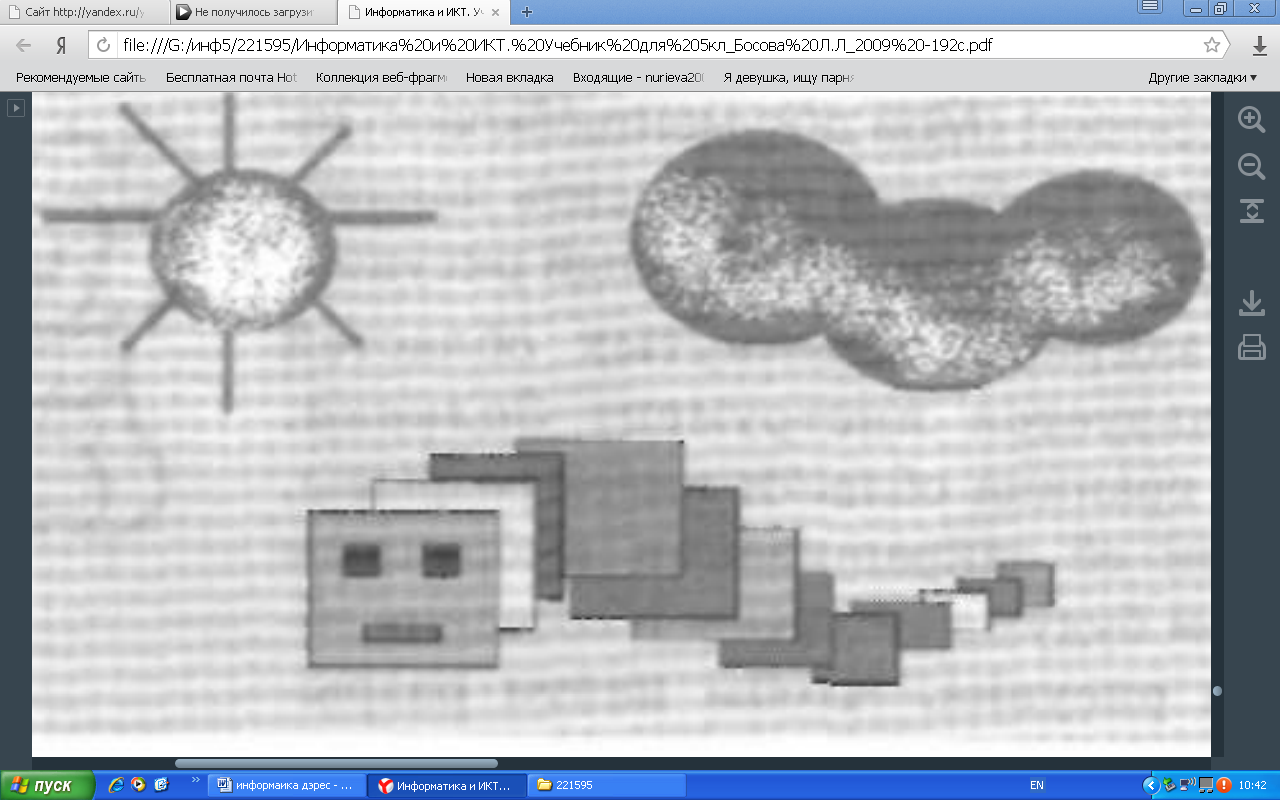 5нче бирем.Paint редакторын җибәрергә.Эллипс инструменты ярдәмендә камка ясарга.Кәкре ярдәмендә үлән ясарга.Рәсемне сакларга.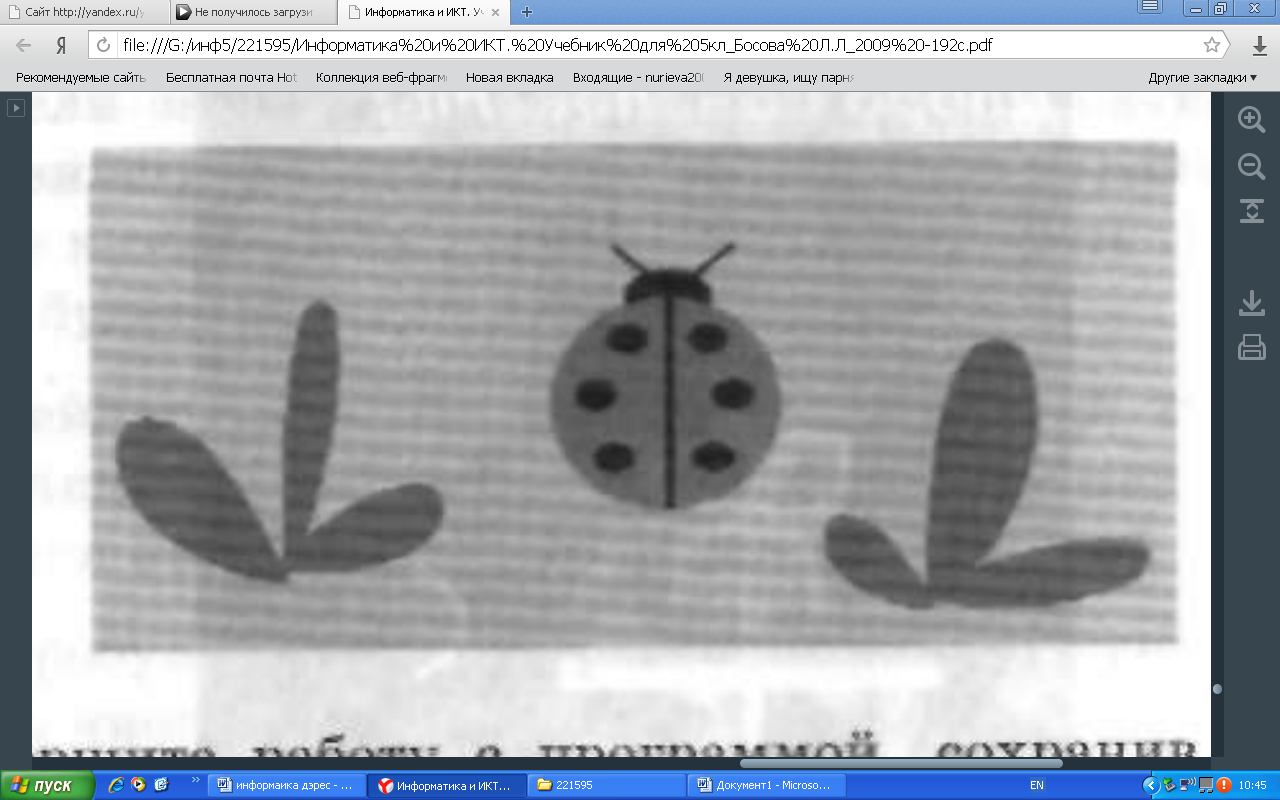 Йомгаклау.Орнамент нәрсә ул? График мәгълүматны эшкәртү белән ул ничек бәйләнгән?Газета, журналлардан түбәндәге шартларны канәгатьләндергән текст үрнәкләрен табарга:- сул яктан тигезләнгән- уртада- уң яктан тигезләнгән- курсив белән язылган- астына сызылып язылган.Nauruz                                                                                        Галиева  Венера  Нәкыйп кызы,                                                                              югары категорияле инглиз                                                           теле укытучысыЯз җитү белән авылларда Нәүрүз бәйрәмен үткәрү гадәткә кереп бара. Бу бәйрәм кышны озату, язны каршы алу буларак кабул ителә. Кешеләр элек-электән язны көтеп алганнар, аңа  яңа өметләр баглаганнар. Бер-берсенә изге теләкләр теләп, елның яхшы килүенә, уңыш күп булуга юраганнар.   Дәрес Нәүрүз бәйрәме –халкыбызның гореф-гадәтләрен саклап калу,  үсеп килүче яшь буынны борынгы йолалар белән таныштыру максатыннан үткәрелде.Участники:Bird 1: Nauruz is coming, I can feel it.How soft is the morning air.Birds are singing, birds are peeping.Life and joy are everywhere.Pupil 1: Every nation celebrates its New Year in different time. Europeans meet New Year in January. In the East it is celebrated in February. Before XIII century the Tatars celebrated New Year on the 21st of March. It is a day of vernal equinox [I:kwin  ks] (день весеннего равноденствия). According to Iranian calendar this day was called Nauruz. Nowadays Iran and its neighboring countries celebrate New Year on the 21st of March. The word “Nauruz” means “a new day” from the Persian – Turkish language.Bird 2:   Spring, spring, spring!Blue skies are seen.All the birds sing.Nauruz is coming!  Bird 3:  Sing a song of Nauruz time,Sing a song of spring.Sun is shining on the skyBirds are on the wing.Nauruz is coming!Pupil 2: Dear, friends! We all gather here together to meet Nauruz. Look! Our birds have come to their native places. They are hungry and a little sick!  Magpie: Magpie-pilferer was cooking some porridge. A little bit for you, a little bit for you… Nothing for you. Pupil 3:  Blue tit-mouse, blue tit-mouse,Come into my house.I’ll give you some corn.Nauruz! Welcome! Welcome!(Чтец одевает рисунок с изображением этой птицы на вышедшего ученика) Pupil 1: Sparrow, sparrow, chip, chip, chip.Could I give you some buckwheat?Pupil 2:  Flycatcher, crow, jackdaw, Come here! Sit on the floor!I want to give you some millet.Welcome, welcome, Nauruz!Pupil 1:  Nightingale and skylark!Taste yourselves with sunflower seeds.You are so nice today,We wish you good luck!Pupil 2:  Welcome, welcome our, birds!You are our great friends!Welcome to our gardens. You are our desired guests! (Птицы танцуют татарский танец «Сигезле». Уходят и снимают рисунки. Выходят в зал)  Nauruz: Good morning, my dear friends! I am Nauruz. People call me the season of hope and happiness. After my coming flowers begin to grow, green leaves appear on the trees.Birds come from the South and begin to build their nests. People are going to sow. Do you know  how people celebrated Nauruz long ago.Bird 5:  Nauruz is waking up and Nauruz is coming. Nauruz is a new day and the meeting of spring. Nauruz is celebrated before spring sowing. Bird 6:  Our ancestors celebrated this holiday the whole week. During this time they don’t chat, were good to relations and neighbors, visited graves of their ancestors, even wars were stopped at that day. Bird 7: At that day young people, students of medrece, children came into houses of fellow – villagers, sang songs, told rhymes, wish the masters and mistress of the house happiness, health and wealth.Bird 8: It was not only amusement of medrece students. They put the fellow- villagers in good spirit in that way. They were glad of the end of winter and met spring together. Every master and the mistress of the house treated the guests to tea and sweets.(Татарский танец «Капкалы»)Bird 1: “Spring is here, spring is here”- That’s what people say. The birds are flying north again, To wake us every day.Bird 2: “Spring is here, spring is here”-That’s what people say.We can run and jump again,We put our sleds away.Chorus: Rain, rain! Go away!Come to our place another day.We want to sing, dance and play today!Nauruz is coming.Nauruz: Dear friends, do you know that many years ago people were glad when the first spring rain (Leisan) was drizzling that day. The rain meant the year would be well. Old people provided themselves with spring rain – water, stoked bathes, washed themselves, cooked cereals. Young girls washed their faces with spring – water to be more beautiful.  Сhorus:   Nauruz: Girls and boys, what games, songs and dances you prepare for the festival?   Pupils: Let’s play this game. “Twelve girls”(Кто рассмеялся, тот рассказывает стихотворение)Bird 3:  Nauruz Day, happy day!We are glad and very gay!We all dance and sing, and say:Welcome! Welcome! Nauruz Day!(Звучит музыка « Кәрия - Зәкәрия »)Nauruz: Thank you, thank you, my dear friends. I see you have prepared for this festival very well. Lost holidays of our ancestors are revived little by little. Don’t forget about customs and traditions of Tatar people. Children: Thank you, we shall not forget.  (К залу) Dear friends, we wish you happiness, healthy and wealthy. Good luck all the year round. Good bye!      «Tatar National Cuisine»(Национальная татарская кухня)                                                                                        Садикова Альбина Рашит  кызы,                                                                              югары категорияле инглиз                                                           теле укытучысыВид урока: Комбинированный урокФорма урока: Изучение нового материалаЦели: Введение и закрепление новой лексики по теме «Традиции татарской национальной кухни».Совершенствование умений и навыков практического владения английским языком по данной теме по всем видам речевой деятельности: аудированию, говорению, чтению и письму.Расширение общего и лингвистического кругозора у  учащихся.Воспитание уважения к истории своей страны, ее традициям и обычаям.Оборудование: книга рецептов «Секреты татарской кухни»,  раздаточный материал, видеосюжет  «Татарская национальная кухня»,  тест для  контроля понимания текста по чтению, дидактический материал, татарская народная музыка, мультимедийное оборудование, слайдовая презентация.Ход урокаОрганизационный момент. Good morning, dear girls and boys! Glad to see you here. I hope  you  are  OK  today. Сообщение темы и целей урока.- Today we start our lesson with English saying “Food- is a much a part of a country’s culture as its landscape, language and literature” I guess you understand what we are going to talk about today.  The topic of  today's lesson is « Tatar National Cuisine ».Фонетическая разминка. (Показываются транскрипционные значки, а дети называют слова с данными звуками.Let’s practice the English sounds and words on the topic “Food”/ I will show you the English sounds and you will name the word with this sound.[i:] – sweet, tea, tea-break,  meat, cheese, pizza[i] – biscuit, chips[ai] – pie, slice, kind, type, like, knife[æ] – sandwich, salad, have[ei] – cake, made, mayonnaise, plate, table[λ] – bun, others, lunch, butter[o] – shop, strong, tablecloth, sausage, teapot[o:] – sort, fork, salt, water, moreРабота с пословицами.Russian Proverbs about Meals- We are going to start with proverbs about food and meals. You can see at the blackboard some of them. Please, take a proverb in English and find the Russian equivalent to this proverb.(На доске таблички с русскими и английскими  пословицами, ученики по очереди подходят к доске и находят пар; вместо русских вариантов можно картинки)Речевая разминка.  (просмотр видеоролика  про татарскую национальную кухню)- Watch the video very carefully and then be ready to play the game True/False. 1.	Tatar cuisine isn’t rich.                                                                             2.	Tatar cuisine is famous for its sandwiches.                                               3.	There is a big choice of pies here.4.      Ichpichmak  is English dish.                                                                              5.       Chak-chak is traditional Tatar  food.                                                             6.        Balesh came from Russian cuisine.                                                   7.        Gubadiya is very tasty.                                                                                 8.      Tatar cuisine is very special and delicious. 5.      Развитие умений чтения  (ознакомительного).- Read the text  and answer the questions.National CuisineWhat kind of food is popular in Tatrstan? Why?Meat is widely used in tatar national dishes: beef, lamb and horseflesh. As a rule, the Tatars don’t cook pork..The Tatars like the  pastries of all kinds very much. One of their favourite ones is, perhaps, “ishpishmak”. It is a triangle-shaped pie with chopped peppered meat, potatoes and some onion. It is baked in the oven and served hot. It’s very tasty, it’s worth trying.“Peremyach” is also a meat pie, but it is round, filled with peppered meat and  little  bits  of onions, and it is usually fried.  It is served hot, usually with a cup of  broth. It’s very tasty!If you like soup, you will probably like noodle soup and meat dumplings. A good hostess usually cuts thin noodles and makes the meat dumplings herself.The most popular drink in Tatarstan is tea. The Tatars like tea with milk, with lemon or dried apricot. And o doubt, sweet pastries: “chuck-chuck”, “kosh tele” , “talkysh keleve” and much more. On the table you can always see honey and jam.Tatar cuisine isn’t only food. It’s a meal that unites family and  friends. Answer the questions:1.Is meat a popular food with the Tatars?2. How to cook “ichpichmark”?3. How  to cook “Peremyach”?4. What kinds of soup does a good Tatar hostess cook? ФизкультминуткаПроверка  понимания  содержания  текста  “Wordpower”Match the words with its definitions.Учащиеся должны сопоставить слова и определения.Тренировка навыков грамматики и диалогической речи.- You will get the cards. The task for you is to put the words  from the cards in a logical order and write them down.Учитель раздаёт учащимся карточки с заданием. Дети должны поставить слова в предложениях в логическом порядке и записать предложения на карточке. После выполнения задания учащиеся зачитывают вопросы на карточках своему партнеру и предлагают дать краткий и полный ответ на каждый из вопросов.Yesterday, you, a, sandwich, make, did?Ever, eaten, you, have,  noodle soup?Of,  icpichmak, what, made, is?Like, do, cuisine, you, Tatar?Going, Tatar, you, restaurant, are, to, today?Ключи:Did you make a sandwich yesterday?Have you ever eaten  noodle soup?What is ichpichmak made of?Do you like Tatar cuisine?Are you going to Tatar restaurant today?7.Домашнее задание: Написать письмо другу о традициях русской кухни.- Write a letter to your pen-friend about traditions of  Tatar cooking. 8. Подведение итогов урока.- Our lesson is coming up to the end. Let us sum up all together what new information we have learnt today.Список использованной литературы: .Ф. Иванова, Д.Р. Сабирова, Ж.Н. Гарипова “English Welcome to Tatarstan” / «Английский: добро пожаловать в Татарстан» (учебное пособие), Казань, ТАИ 2007гВулканнар, кайнар чишмәләр, гейзерлар                                                                     Зәйнуллин Әмир Мөнир улы,                                                                          I категорияле  география укытучысыМаксат:1.Вулкан/янартау/, гейзер төшенчәләрен аңлату, вулкан тауларының төзелеше белән таныштыру, янартау hәм гейзерларның барлыкка килү сәбәпләрен төшендерү, аларны өйрәнүнең әhәмиятен ачыклау.2.Географик карта белән эшләү алымнарын үстерү.3.Дөньяны танып белергә өйрәтү, табигатькә мәхәббәт hәм соклану хислэре тәрбияләү.Жиhазлау: Илләрнең физик картасы, атлас, контурлы карта, вулканнар турында видеоязма, вулкан төзелеше рәсеме, 1 шешә минераль су.                          Дәрес барышы:Оештыру. Исәнләшү.Исәнмесез , укучылар!-Менә тагын яна көн туды, яшәүгә ышанычыбыз артты. Шундый теләк-омтылышлар, шатлык-куанычлар белән дәресебезне башлап жибәрик әле.Үткән дәрес материалын актуальләштерү. Укучылар, без үткән дәресләрдә  җир төзелешен, тау токымнары, жир кабыгындагы хәрәкәтләр дигән темаларны өйрәнгән идек. Өй эшенә карата аңлашылмаган сораулар юкмы, булмаса географик диктант ярдәмендә сезнең белемнәрне бәяләп алырбыз.  Ләкин эшкә керешкәнче, сезнең hәрберегезгә үзбәя дип аталган таблица бирелде. Диктантны язгач, тиз генә җавапларны тикшереп, үзегезгә бәяне куясыгыз  була.                 Географик диктант.1.Җир кабыгы hәм мантиянең өске өлешеннән торган сүрү.2.Җир кабыгы астында ныклы эчке сүрү. 3.Җир кабыгының калын катламы нәрсәләрдән тора?4.Җир кабыгының ин калын урыны кайда?5.Җир кабыгына тирәнгә төшкән саен температурасы ничекүзгәрә?6.Килеп чыгышлары буенча тау токымнары нинди төрләргә бүленәләр?7.Үзгәреш кичергән тау токымнары ничек атала?8.Җир кабыгындагы хәрәкәтләрне билгеләүче прибор.           Укучылар,тактадагы жаваплар белән hәркем үз эшен тикшерә,үзбэя таблисасына балларны куя. Барысы да дөрес булса,1-2 хатага 4 балл,3 хатага-   3.ЯНА ТЕМАНЫ ҮЗЛӘШТЕРҮ.Укучылар,безнең бүгенге тема вулканнар,кайнар чишмәләр,гейзерлар дип атала. Дәфтәрләрне ачып число hәм теманы язып куябыз.   Ләкин, укучылар,безнең бүгенге дәрес үзгәрәк,элек күбрәк мин сөйләгән булсам, ә бүгенгә мин сезгә мөстәкыйль эзләнергә дип эш биргән идем.Һәм бүген безнең дәрестә тарихчы,гидролог,географ,вулканолог,табибчылар катнашачак.    Укучылар,ин беренче эш итеп вулканнар турында видеязма карап үтик әле.     УКЫТУЧЫ:Укучылар,без бу видеоязмада табигатьтә сирәк була торган гаҗәеп куренешне-вулкан атылу вакытын күрдек.Көчле гүләү hәм күкрәү тавышлары чыгарып,уттай кызган тау токымнары вулкан кратерыннан өскә атылып чыга. Вулкан авызыннан агып чыккан лава юлда очраган барлык нәрсәне юк итеп аска ыргыла.     Укучылар,ә хәзер вулканнар турында тулырак мәгълүмат алу өчен вулканологка сүзне бирик.                                                                                                                        ВУЛКАНОЛОГ.Коры жир өстендә hәм океаннар төбендә формасы hәм токымының составы буенча аерылып торган таулар бар,аларның ничек барлыкка килүен өйрәнүче кеше була.   Ә вулканнар ни өчен атыла соң?   Җир астында бик тирәндә яткан радиоактив матдәле тау токымнары,бик нык кызып,сыек массага-магмага әйләнә, магма  газлар белэн туендырылган газлар нык басым ясаганга,ә магма бик кайнар булганга,алар өстендәге тау токымнарында ярыклар барлыкка килә.Менә шул ярыклардан магма җир өстенә агып чыга.Аның температурасы +1000 градустан артып китә.   Мантиянең өске чигендәге басым,тирәндә урнашкан өлкәләргә караганда,көчлерәк.Шунлыктан кайбер урыннарда мантия матдәсе эри hәм магма учагы хасил була.Әгәр җир кабыгындагы ярыклар магма учагына кадәр барып җитсә,магма вулкан авызы буйлап атала.Вулкан авызы буенча күтәрелеп,атылып ташлаган бар продуктлар тауны хасил итәләр.Ә тау түбәсендә чынаяк сыман батынкылык барлыкка килә.Бу батынкылык-кратер дип атала.    УКЫТУЧЫ:Вулкан аткан вакытта кызган лава кисәкләре бик зур биеклекләргә ыргытылырга мөмкин,аларны вулканик бомбалар дип суынгач,көлнең бер өлеше вулкан тирәсенә,кайвакыт әйләнә китә.Көлнең тагын бер өлешен җил йөзләрчә hәм меңнәрчә километрларга алып китә. Сүнгән вулканнарга, мәсәлән, Кавказ тауларының иң биек түбәсе Эльбрус керә.(атласлардан карап барабыз)      Вулканнар Кордельерда,Урта дингездә,Камчаткада,Курил утрауларында,Япониядә бар.Безнен илебездә ата торган иң биек вулкан-Ключи Сопкасы(укучылар бу вулканны 56 т.к. 161 кч.оз булган географик координаталар буенча табып,нинди ярымутрау икәнен әйтәләр.)     ТАРИХЧЫ:1943 елның 13 февралендә Мексиканың төньягындагы бер кечкенә авылда кешелэр көчле булмаган,әмма бик еш жир асты этәрешләре сизәләр.20-февральдә кукуруз басуларынын берсенең уртасында  дан озынрак ярык барлыкка килә.Аннан кара төтен ургып чыга башлый.Басуның хуҗасы ярыкны кумәргә тырышып карый.Әмма барып чыкмый.Берничә көннән соң бик көчле шартлау ишетелә,ялкын барлыкка килә,ярыктан соры көл,вак ташлар атылып чыга башлый,күкерт исе сизелә.Шартлаудан соң 2 сәгать үткәч,тишек әйләнәсендә  биеклектә өем барлыкка  килә.5 көннән соң , ә инде1946 елга  га җитә.Шулай,нәкъ менә кешеләр күз алдында Парикутин вулканы барлыкка килә.1952 елда вулкан сүнэә,аның биеклеге  дан артып китә.    2 ТАРИХЧЫ:Борынгы Рим империясе чорында Неполитан тавындагы Везувий вулканы сүнгән дип санала.Тау бите куе урман белән уратылып алынган,аның итәгендә берсеннән-берсе матур Помпей,Геркуланум,Стабия шәhәрләре урнашкан була.Безнең эрага кадәр 79-елда көтмәгәндә Везувий вулканы атыла башлый.Гөл-чәчәккә күмелеп утырган шәhәрләр,искиткеч матур биналар,тарихи hәйкәллэр-барысы да тау-таш,кол,кайнар лава астында кала.Везувий вулканы бүген дә хәрәкәттәге вулкан санала.     3ТАРИХЧЫ:1883 елда Ява hэм Суматра утраулары арасындагы Кракатау утравында да бик зур шартлаулар була.Вакыт-вакыт җылылык hәм төтеннән хасил булган болытлар 10-30км. га кадәр биеклеккә күтәреләләр.Шартлау,күкрэәү тавышы hәм бәрмә дулкын Ява hәм Суматра утравында яшәүчеләрнең йорт-җирләрен җимергән.Мондый шартлаулар берсе-артыннан берсе кабатланган,соныннан утрауның да яртысы юкка чыккан.Вулкан атылу Шри-ланка,Филиппин утрауларына да тәэсир иткән. Кракатау вулканы бүген дә хәрәкәттә.     УКЫТУЧЫ:Укучылар,океан төпләрендә дә бик куп вулканнар барлыкка килгэн.Мондый вулкан утраулары Тын океанда күп.Мәсәлән-Гавай,Курил утраулары.Атлантик океанда Исландия утравы да вулкан атудан барлыкка килгән.   Укучылар, ә ни очен вулканнарны өйрәнәләр соң?/укучыларга мөстәкыйль эш бирелә. S19 , 64 бит, 4 бүлек/    Димәк,укучылар,вулканнарны ни өчен өйрәнәләр инде?   Укучылар җавабы:1.Вулканнар жир тирәнлекләренә тәрәзәләр алар.2.Агып чыккан әйберләр галимнәргә җир кабыгында берничә дистә км. тирәнлектә ята торган матдәләрнең составы hәм үзлекләре турында мәгълүмат бирәләр.3.Вулканнарның ата башлау вакытын алдан әйтергә hәм аңа бәйле булган бәла-казаларны кисәтергә мөмкин.   УКЫТУЧЫ: Әйе, укучылар, вулканнарны өйрәнүнең әhәмияте бик зур. Ул файдалы казылмаларның барлыкка килү серләрен белергә ярдәм итә.Мәсәлән Камчаткадагы вулкан атылганда урыннарда күкерт,терекөмеш,сөрмә запаслары табылган.ГалимнәрОхота диңгезенә коя торган бер тау елгасының суын тикшереп караганнар.Аның составында эрегән алюминий hәм тимер барлыгы ачыкланган.Әгәр дә шушы кушылмаларны аерып алу мөмкинлеге булса,биредә гигант бер комбинат үсеп чыгар иде.    ГЕОГРАФ: Вулкан булган районнарда еш кына җир өстенә кайнар чишмәләр,инешләр бәреп чыга.Югары температуралы су фонтаннарының биеклеге  га җиткәннәре дә бар.Бу су фонтаннарын гейзерлар дип атыйлар./су фонтаны күренеше күрсәтелә/    Гейзерлар төрлесе төрлечә ,билгеле бер вакыт үткән саен,төрле көч белән бәреп чыга.Камчаткадагы бер гейзер hәр 4 минут саен ата,шуна күрә аны сәгать дип атаганнар.Ә АКШтагы Йеллоустон паркындагы “Карт Хезмәтче” дип аталган гейзер сәгать саен ата.”Тынгысыз” дигән гейзер hәр ярты минут саен атылып тора,аларның атылуы  буенча сәгать тикшерергә дә була.Исландия  утравындагы “Зур Гейзер”тәүлегенә бер генә тапкыр ата.Камчаткадагы “Великан гейзер”ы  диаметры 3м булган су агынтысын hәр 5-6 сәг.саен 40-50м биеклеккә ата.Кешеләр җир асты кайнар суларын биналарны,теплицаларны җылыту өчен файдаланалар.     УКЫТУЧЫ: Укучылар,күп кенә җир асты сулары төрле минераль матдәләргэ бай.Бу минераль сулар хакында табиб нәрсә әйтер икән?     ТАБИБ: Күп кенә җир асты сулары минераль матдәләргә бай була.Минераль матдәләргә бай суларны шешәләргә тутырып сатуга чыгаралар.Алар төрле авыруларны-ашказаны,эчәкләр,бавыр,бөер авыруларын дәвалау өчен кулланыла.   УКЫТУЧЫ: Укучылар,минераль суларга бай төбәк булып Кавказ буйлары санала.Аның итәгендә күп кенә шәhәрләр:Кисловодск,Пятигорск,Желеноводск,Эссентуки шәhәрләре урнашкан.    Үзебезнең Татарстанда да җир асты минераль суларының зур запаслары билгеле.Иж hәм Сарабиккол,Бәкер шифалы сулары авыруларны дәвалауда кулланыла.    Укучылар,безнен авылда нинди чишмәләр ага икән,гидрологка сүзне бирик әле.    ГИДРОЛОГ: кыскача чишмәләр тарихы белән таныштыра.Гидрологның кем икәнлеген әйтә/    УКЫТУЧЫ: Шулай итеп,укучылар,без сезнең белән авылыбыздадагы чишмәләр белән танышып үттек.Аларның hәрберсенең матур исемнәре,тарихлары бар,Элек-электән кешелэр рухи яктан ял итү өчен чишмә янына килгәннәр.Чишмә чылтыравын тыңлап кешеләр ял иткәннәр,күңелләрен тынычландырганнар.   Укучылар,чишмә тавышына колак салыгыз ,нинди матур тавыш белән челтерәп ага hәм шушы урында ял итеп алыйк./физкультминутка/    УКЫТУЧЫ: Менә укучылар,ял итеп,гәүдәләрне язып,кулларны,башны ял иттереп алдык,ә хәзер эшебезне дәвам итәбез.Ә хәзер сезнең зиhеннәрегезне сынап,кроссворд чишәбез    Үзбәя таблицасына бәяләрне  куя барабыз.    Укучылар,без күп кенә яна сүзләр өйрәндек.Бу сүзләрне сүзлек дәфтәрләренә язып куйыйк әле.ВУЛКАНОЛОГ, ЛАВА, ВУЛКАН АВЫЗЫ, КРАТЕР, ГИДРОЛОГ, ГЕЙЗЕР  Укучылар,контурлы карталарда эшлэп алабыз.Ярымшарлар битләрен ачып вулканнарны-Ключи Сопкасы,Везувий,Гекла,Фудзияма,Кракатауны билгелибез./контурлы карталар белән эшләү/ Укучылар,дәрес ахырына якынлаша.Без нинди тема өйрәндек?  Вулканнарны ни өчен өйрәнәләр?  Вулканнар ни өчен барлыкка килә?  Укучылар,дәрескә бик яхшы әзерләнеп килгәнсез,үзбәяләрегезне миңа җыеп бирегез.  5.Өй эше.S 19, сөйләргә өйрәнергә,таблица тутырырга.Үткән заман хикәя фигыль(сөйләп торган вакыттан алда булган эш-хәлне белдерә)Үткән заман хикәя фигыль(сөйләп торган вакыттан алда булган эш-хәлне белдерә) Билгеле үткән заман хикәя фигыль                      нишләде?               -ды, -де, -ты, -те; 1.Сөйләүче үзе күргән яки аңа бил- геле булган эш яки хәлне белдерә.Мин кабинетыма кердем.2. Эш-хәлнең үзен күз алдына китерә.Якында снаряд төшеп ярылды.3. Әкиятләрдә кулланылса, вакыйгалар-ны сөйләүче үзе күреп сөйләгәндәй була.Аучылар ыруы үзенең Азат Мәргәне белән горурландылар, егетләр аның кебек булырга тырыштылар.Билгесез үткән заман хикәя фигыль             нишләгән?      -ган, -гән, -кан, -кән;1. Сөйләүче үзе күрмәгән, сизмәгән, икенче берәүдән ишеткән эш яки хәлтурында  сөйләгәндә кулланыла. Сиңа миннән хәбәр китерсәләр, “Алыштырган илен” дисәләр, Син ышанма бәгърем!2. Эш-хәлнең нәтиҗәсен күз алдына ки-терә.Гөлҗамал әби дә чыгып баскан, нечкә йон күлмәк кигән.3.Сөйләүче үзе күрмәгән эш-хәл-ләрне белдергәнгә, әкиятләрдә, тарихи вакыйгалар турында сөйләгәндә кулланыла.Борын-борын заманда бер кешенең ике кызы, бер улы булган.Билгеле заман хикәя фигыль  Авышты, башлады, чыкты, төштеләр,Сиздем, тулды,утырдымБилгесез заман хикәя фигыльЭлгәннәр, пешергән, күлакыллыдәрестүгәрәкмалайкуеурманкызыклыҗилсалкынсукмактозлыкыяртарПредмет билгесеКайсы?Нинди?Тәҗрибәгә кадәрФикерләрТәҗрибәдән соңЭремәләр эреткеч молекулаларыннан тораЭремәләр эрегән матдә кисәкчекләреннән тораЭремәләр атомнардан тораЭремәләр реагирлашу продуктларыннан (гидратлардан) тораЭремәләр эреткеч молекулаларыннан, эрегән матдә кисәкчекләреннән , реагирлашу продуктларыннан (гидратлардан) тораЭрү- ул физик процессЭрү –ул химик процессЭрү –ул физик һәм химик процессЭрү –ул биофизик процессФизик теорияХимик теорияЭрү –диффузия результаты  (Су молекуларына эрегән матдәнең үтеп керүе)Эрү-эрегән матдәнең су молекулалары белән химик тәэсир итешүе (гидратация)Эремәләр – беришле катнашмаларЭремәләр – химик кушылмалар - гидратларСторонники: Вант-Гофф, Аррениус, ОствальдСторонники: Менделеев, Каблуков, Кистяковский, КоноваловКөчләр һәм коралларСовет гаскәрләреГермания һәм аның союзникларыКешеләр (мең)1336900 чамасыТанклар һәм үзйөрешле артиллерия җайланмалары34442733Туплар һәм минометлар1910010000 чамасыСамолетлар саны21722050 чамасыNauruzPupil 1Pupil 2Pupil 3Bird 1 Blue tit-mouse (песнәк)Bird 2 Sparrow (чыпчык)Bird 3 Flycatcher (чебенче)Bird 4 Magpie (саескан)Bird 5 Crow (ала карга)Bird 6 Jackdaw (чәүкә)Bird 7 Nightingale (сандугач)Bird 8 Skylark (тургай) Rain, rain, rain is here.I’ll give you porridge hot,Tasty porridge in the pot.A little teaspoon in the fair.Sun, sun, sun is here.I’ll give you porridge hot.Tasty porridge in the pot.A little teaspoon in the fair.Яңгыр, яу, яу, яу.Тәмле ботка бирермен.Тәмле ботка казанда,Тәти кашык базарда.Кояш, чык, чык, чык.Тәмле ботка бирермен.Тәмле ботка казанда,Тәти кашык базарда.We, we, we were,We twelve girls were.We went downstairs in the cellar,We have eaten honey there.We have entered the barn,We have eaten butter then.Hаp ta Hop Yakub.Без, без, без идек,Без унике кыз идек,Базга төштек, май ашадык,Келәткә кердек бал ашадык.Хап та хоп Якуб.This is hardworking student.This is hardworking student.She (he) studies very wellFollow her (his) example.Karia Zakaria Komaya.Karia Zakaria Komaya.Kari Koma ZakariyaZakaria Komaya.This is brilliant singer,This is brilliant singer.She (he) sings very well,Follow her (his) example.This is marvelous dancer.This is marvelous dancer.She (he) dances very well,Follow her (his) example. Бу бик яхшы укучы,Бу бик яхшы укучы.Аның укуы яхшыАннан үрнәк алыгыз.Кәрия Зәкәрия комая.Кәрия Зәкәрия комая.Кәри кемгә, Зәкәр кемгә Зәкәрия комая.Бу бик яхшы җырчы,Бу бик яхшы җырчы.Аның җырлавы яхшыАннан үрнәк алыгыз.Бу бик яхшы биюче, Бу бик яхшы биюче.Аның биюе яхшыАннан үрнәк алыгыз.A home is made by pies, not by wall.Не красна изба углами, а красна пирогами.Porridge and cabbage soup is our native food.Щи да каша –пища наша.Appetite  comes  with  eating.Аппетит приходит во время еды.They don’t carry samovars to Tula town.Со своим самоваром в Тулу не ездят.Too much butter is won’t spoil the porridge.Кашу маслом не испортишь.He that will not work shall not eat. Кто не работает, тот не ест.Every one to his own taste.На вкус, на цвет товарищей нетMan shall not live by bread alone.Не хлебом единым жив человек.One with a plough, seven with a spoon.Один с сошкой, семеро с ложкой.This is bread and this is salt, and how be kind to speak your mind.Где хлеб да соль, там и разговор.The first pancake is always lumpyПервый блин всегда комом.lamb, horsefleshFruit with an orange-yellow skin and  a large hard seed insideteaa triangle-shaped pie with chopped peppered meat, potatoes and some onion.sweet pastriesMeat is used in Tatar cuisineperemyachA sweet yellow or brown food made by beesichpichmakThe most popular drink in TatarstanhoneyA type of long thin pastaapricota round meat pie, filled with peppered meat and  little  bits  of onionsnoodle“chuck-chuck”, “kosh tele” , “talkysh keleve”